GOBIERNO CONSTITUCIONAL DEL ESTADO DE PUEBLA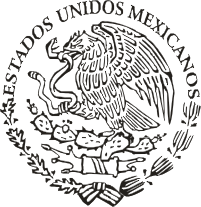 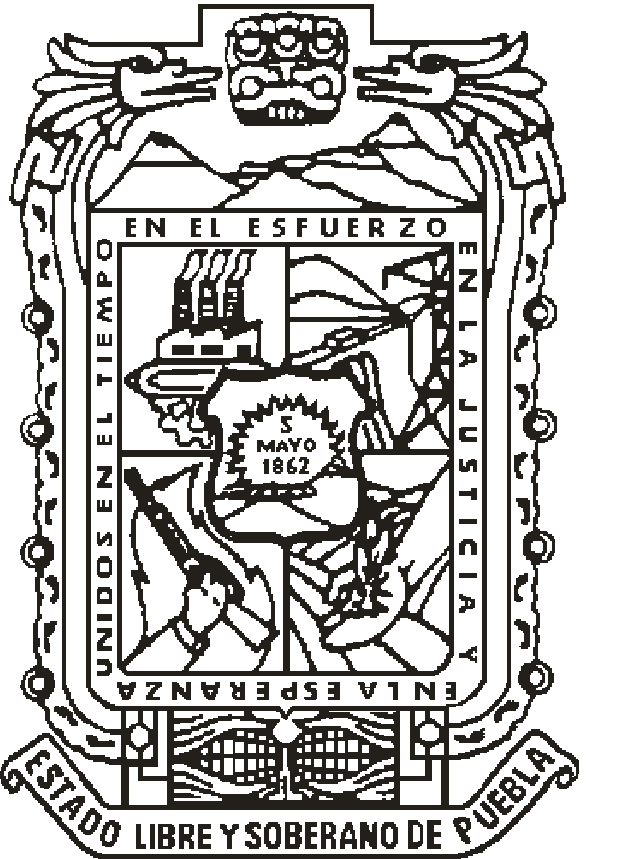 PERIÓDICO	OFICIAL LAS LEYES, DECRETOS Y DEMÁS DISPOSICIONES DE CARÁCTER OFICIAL SON OBLIGATORIAS POR EL SOLO HECHO DE SER PUBLICADAS EN ESTE PERIÓDICOAutorizado como correspondencia de segunda clase por la Dirección de Correos con fecha 22 de noviembre de 1930SumarioGOBIERNO DEL ESTADO PODER LEGISLATIVODECRETO del Honorable Congreso del Estado, por el que expide la LEY DE INGRESOS DEL MUNICIPIO DE HUEJOTZINGO, para elEjercicio Fiscal 2018.DECRETO del Honorable Congreso del Estado, por el cual expide la Zonificación Catastral y las Tablas de Valores Unitarios de Suelos Urbanos y Rústicos; así como los Valores Catastrales de Construcción por metro cuadrado, para el Municipio de Huejotzingo.GOBIERNO DEL ESTADO PODER LEGISLATIVODECRETO del Honorable Congreso del Estado, por el que expide la LEY DE INGRESOS DEL MUNICIPIO DE HUEJOTZINGO, para el Ejercicio Fiscal 2018.Al margen el logotipo oficial del Congreso y una leyenda que dice: H. Congreso del Estado de Puebla. LIX Legislatura.JOSÉ ANTONIO GALI FAYAD, Gobernador Constitucional del Estado Libre y Soberano de Puebla, a sus habitantes sabed:Que por la Secretaría del H. Congreso, se me ha remitido el siguiente:EL HONORABLE QUINCUAGÉSIMO NOVENO CONGRESO CONSTITUCIONAL DEL ESTADO LIBRE Y SOBERANO DE PUEBLAEXPOSICIÓN DE MOTIVOSQue en Sesión Pública Ordinaria de esta fecha, nuestra Soberanía tuvo a bien aprobar el Dictamen con Minuta de Ley, emitido por la Comisión de Hacienda y Patrimonio Municipal del Honorable Congreso del Estado; por virtud del cual se expide la Ley de Ingresos del Municipio de Huejotzingo, Puebla, para el Ejercicio Fiscal del año dos mil dieciocho.Que el sistema federal tiene como objetivo primordial el fortalecer el desarrollo de los Municipios, propiciando la redistribución de las competencias en materia fiscal, para que la administración de su hacienda se convierta en factor decisivo de su autonomía.Que con fecha 23 de diciembre de 1999 se reformó el artículo 115 Constitucional, incluyendo en su fracción IV la facultad para los Ayuntamientos de proponer al Congreso del Estado las cuotas y tarifas aplicables a impuestos, derechos, contribuciones de mejoras y las tablas de valores unitarios de suelo y construcciones que sirvan de base para el cobro de las contribuciones sobre la propiedad inmobiliaria.Que en correlación a la reforma antes mencionada, la fracción VIII del artículo 78 de la Ley Orgánica Municipal textualmente establece: “Son atribuciones de los Ayuntamientos: ... VIII.- Presentar al Congreso del Estado, a través del Ejecutivo del Estado, previa autorización de cuando menos las dos terceras partes de los miembros del Ayuntamiento, el día quince de noviembre la Iniciativa de la Ley de Ingresos que deberá regir el año siguiente, en la que se propondrá las cuotas y tarifas aplicables a impuestos, derechos, contribuciones de mejoras y las tablas de valores unitarios de suelo y construcciones que sirvan de base para el cobro de los impuestos sobre la propiedad inmobiliaria” lo que permite a los Ayuntamientos adecuar sus disposiciones a fin de que guarden congruencia con los conceptos de ingresos que conforman su hacienda pública; proporcionar certeza jurídica a los habitantes del Municipio ; actualizar las tarifas de acuerdo con los elementos que consoliden los principios constitucionales de equidad y proporcionalidad y que a la vez permitan a los Ayuntamientos recuperar los costos que les implica prestar los servicios públicos y lograr una simplificación administrativa.Que el 26 de mayo de 2015 se publicó en el Diario Oficial de la Federación el Decreto por el que se reforman y adicionan diversas disposiciones de la Constitución Política de los Estados Unidos Mexicanos, en materia de disciplina financiera de las entidades federativas y los Municipios, posteriormente el 27 de abril de 2016 se publicó en el Diario Oficial de la Federación, la Ley de Disciplina Financiera de las Entidades Federativas y los Municipios, la cual tiene por objeto establecer los criterios generales de responsabilidad hacendaria y financiera que regirán a las Entidades Federativas y los Municipios, así como a sus respectivos Entes Públicos, para un manejo sostenible de sus finanzas públicas.Al respecto el artículo 18 de la Ley de Disciplina Financiera de las Entidades Federativas y los Municipios establece que las bases para la elaboración de las iniciativas de las Leyes de Ingresos de los Municipios serán la legislación local aplicable, la Ley General de Contabilidad Gubernamental y las normas que emita el Consejo Nacional de Armonización Contable.Para tal efecto, el Consejo Nacional de Armonización Contable aprobó los criterios para la elaboración y presentación homogénea de la información financiera y de los formatos a que hace referencia la Ley de Disciplina Financiera de las Entidades Federativas y los Municipios, publicados en el Diario Oficial de la Federación el 11 de octubre de 2016.En ese contexto, se da cumplimiento a los requerimientos establecidos en la Ley de Disciplina Financiera de las Entidades Federativas y los Municipios en lo que se refiere a la Ley de Ingresos del Municipio de Huejotzingo, Puebla, para el Ejercicio Fiscal del año dos mil dieciocho.Proyecciones de finanzas públicas para los Ejercicios Fiscales 2018 y 2019De conformidad con lo establecido en el artículo 18, fracción I de la Ley de Disciplina Financiera de las Entidades Federativas y de los Municipios y de acuerdo al Formato 7 a) Proyecciones de Ingresos – LDF, de los Criterios para la elaboración y presentación homogénea de la información financiera y de los formatos a que hace referencia la Ley de Disciplina Financiera de las Entidades Federativas y los Municipios, se presenta el pronóstico de los ingresos del Municipio de Huejotzingo, Puebla para los Ejercicios Fiscales 2018 y 2019.Las proyecciones que se presentan no consideran modificación alguna a la estructura tributaria del Municipio ni del Sistema Nacional de Coordinación Fiscal o cualquier otra relativa a la capacidad hacendaria del Municipio.Descripción de los riesgos relevantes para las finanzas públicasDe conformidad con lo establecido en el artículo 18, fracción II de la Ley de Disciplina Financiera de las Entidades Federativas y de los Municipios a continuación se describen los posibles riesgos que en el transcurso de 2018 podría enfrentar el Municipio Huejotzingo, Puebla en materia de ingresos públicos:Elevada dependencia de las transferencias federales, por lo que cualquier choque en las finanzas públicas de ese orden de gobierno afectaría a las del Estado. Sin embargo, es necesario advertir que esta limitante se presenta en todas las entidades federativas del país, ya que, a partir del establecimiento del Sistema Nacional de Coordinación Fiscal en 1980, los gobiernos estatales cedieron al federal sus potestades tributarias a cambio de que les transfirieran participaciones en los ingresos federales. Además, mediante reformas legales realizadas para 1997 y 2008 se introdujeron los fondos de aportaciones federales o Ramo 33.Menores participaciones federales derivadas de una reducción en la Recaudación Federal Participable (RFP). Si bien las expectativas de crecimiento económico del país son positivas y no se esperan sobresaltos en el mercado petrolero, la elevada volatilidad financiera y una caída abrupta en el precio internacional de los hidrocarburos debilitaría el marco de estabilidad de las finanzas gubernamentales.Los resultados de las finanzas públicas de los Ejercicios Fiscales 2016 y 2017En atención a lo dispuesto por el  artículo 18, fracción III de la Ley de  Disciplina Financiera de  las Entidades Federativas y de los Municipios y de acuerdo al Formato 7 c) Resultados de Ingresos – LDF, de los Criterios para la elaboración y presentación homogénea de la información financiera y de los formatos a que hace referencia la Ley de Disciplina Financiera de las Entidades Federativas y los Municipios, se exhiben los montos de los ingresos presupuestarios del sector público del último Ejercicio Fiscal, según la información contenida en la Cuenta Pública de cada año.Asimismo, en la Ley de Ingresos del Municipio de Huejotzingo, Puebla, para el Ejercicio Fiscal del año dos mil dieciocho, se contempla esencialmente lo siguiente:Con fecha 12 de noviembre de 2012, se publicó en el Diario Oficial de la Federación el DECRETO por el que se reforma y adiciona la Ley General de Contabilidad Gubernamental, para transparentar y armonizar la información financiera relativa a la aplicación de recursos públicos en los distintos órdenes de gobierno, en el que se adiciona el Título Quinto, denominado “De la Transparencia y Difusión de la Información Financiera”, estableciéndose en el artículo 61, la obligación para la Federación, las entidades federativas, los Municipios, y en su caso, las demarcaciones territoriales del Distrito Federal, de incluir en su ley de ingresos, las fuentes de sus ingresos sean ordinarios o extraordinarios, desagregando el monto de cada una y, en el caso de las entidades federativas y Municipios, incluyendo los recursos federales que se estime serán transferidos por la Federación a través de los fondos de participaciones y aportaciones federales, subsidios y convenios de reasignación; así como los ingresos recaudados con base en las disposiciones locales, por lo que a fin de dar cumplimiento a tal disposición a partir del Ejercicio Fiscal 2015, se incluyó el presupuesto de Ingresos correspondiente; ahora bien, para el presente Ejercicio Fiscal se actualiza el Presupuesto de Ingresos señalado en el artículo 1 de esta Ley, mismo que contiene la información a que se refiere el artículo 61 de la citada Ley General de Contabilidad Gubernamental.En materia de Impuestos, esta Ley mantiene las mismas tasas establecidas en la Ley de Ingresos de este Municipio del Ejercicio Fiscal de 2017, salvo en el caso del Impuesto Predial, en el que se incluye la clasificación que expresamente establece la Ley de Catastro del Estado de Puebla, vigente, en congruencia con la determinación de los valores de suelo y construcción, salvaguardando los principios de proporcionalidad y equidad jurídica consagrados en la fracción IV del artículo 31 de la Constitución Política de los Estados Unidos Mexicanos.Se continúa con la tasa del 0% para el pago del Impuesto Predial, tratándose de ejidos que se consideren rústicos y que sean destinados directamente por sus propietarios a la producción y el cultivo, así como para los inmuebles regularizados de conformidad con los programas federales, estatales o municipales, durante los doce meses siguientes a la expedición del título de propiedad.Asimismo, se establece como cuota mínima en materia de dicho impuesto, la cantidad de $150.00 (Ciento cincuenta pesos 00/100 M.N.).Por lo que se  refiere al Impuesto Sobre Adquisición de Bienes Inmuebles, se sostiene la  tasa del  0% en adquisiciones de predios con construcción destinados a casa habitación cuyo valor no sea mayor a $606,389.00; la adquisición de predios que se destinen a la agricultura, cuyo valor no sea mayor a $141,298.00; y la adquisición de bienes inmuebles así como su regularización, que se realice como consecuencia de la ejecución de programas federales, estatales o municipales, en materia de regularización de la tenencia de la tierra. Respecto de la primera cuantía sepropone en congruencia con los que se fijan en la Ley de Ingresos del Estado de Puebla, en materia de estímulos fiscales para la adquisición de vivienda, destinada a casa habitación en cumplimiento a la política nacional de vivienda.Se establece la disposición de que solamente serán válidas las exenciones a las contribuciones, establecidas en las Leyes Fiscales y Ordenamientos expedidos por las Autoridades Fiscales Municipales, resaltando el principio Constitucional de Municipio libre, autónomo e independiente en la administración de su hacienda pública.En general, las cuotas y tarifas se actualizan en un 6%, que corresponde al monto de la inflación estimado al cierre del Ejercicio Fiscal 2017 para la Ciudad de Puebla.Considerando el reciente evento sísmico que afecto a diversos bienes inmuebles del Municipio y particularmente la inflación que ha sido mayor al crecimiento económico, situación que prevalece a nivel nacional, con la finalidad de no afectar más la economía de los contribuyentes, se acuerda el no incrementar el porcentaje de las tasas impositivas para el cobro de Impuesto Predial, establecidas en el artículo 8, fracciones I a la IV, así como también los montos de las cuotas para el cobro de los derechos prestados por el catastro, establecidos en el artículo 40, fracciones I a la VIII, ya que son los valores equiparables con los precios que maneja el catastro del Estado.Para facilitar el cobro de los conceptos establecidos en la ley se propone redondear el resultado de esta actualización en las cantidades mayores a diez pesos a múltiplos de cincuenta centavos inmediato superior y las cuotas menores de diez pesos a múltiplos de cinco centavos inmediato superior.Por lo anteriormente expuesto y con fundamento en los artículos 50 fracción III, 57 fracciones I y XXVIII, 64, 67 y 84 párrafo segundo de la Constitución Política del Estado Libre y Soberano de Puebla; 134, 135 y 136 de la Ley Orgánica del Poder Legislativo del Estado Libre y Soberano de Puebla; 93 fracción VII y 120 fracción VII del Reglamento Interior del Honorable Congreso del Estado Libre y Soberano de Puebla, se expide la siguiente:LEY DE INGRESOS DEL MUNICIPIO DE HUEJOTZINGO, PUEBLA, PARA EL EJERCICIO FISCAL 2018TÍTULO PRIMERO DISPOSICIONES GENERALESCAPÍTULO ÚNICOARTÍCULO 1. En el Ejercicio Fiscal comprendido del 1 de enero al 31 de diciembre de 2018, el Municipio de Huejotzingo, Puebla, percibirá los ingresos provenientes de los siguientes conceptos y en las cantidades estimadas que a continuación se señalan:ARTÍCULO 2. Los ingresos que forman la Hacienda Pública del Municipio de Huejotzingo, Puebla, durante el Ejercicio Fiscal comprendido del 1 de enero al 31 de diciembre de 2018, serán los que obtenga y administre por concepto de:IMPUESTOS:Predial.Sobre Adquisición de Bienes Inmuebles.Sobre Diversiones y Espectáculos Públicos.Sobre Rifas, Loterías, Sorteos, Concursos y Toda Clase de Juegos Permitidos.DERECHOS:Por obras materiales.Por ejecución de obras públicas.Por los servicios de agua, drenaje y alcantarillado.Por los servicios de alumbrado público.Por expedición de certificaciones, constancias y otros servicios.Por los servicios prestados en materia de protección civil y tránsito municipal.Por servicios prestados por los rastros municipales o en lugares autorizados, así como por los servicios de coordinación de actividades relacionadas con el sacrificio de animales.Por servicios de panteones.Por servicios del Departamento de Bomberos.Por servicios especiales de recolección, transporte y disposición final de desechos sólidos.Por servicios de limpieza de predios no edificados.Por la prestación de servicios de la Supervisión Técnica sobre la Explotación de Material de Canteras y Bancos.Por expedición de licencias, permisos o autorizaciones, y en su caso, refrendo para el funcionamiento de establecimientos o locales, cuyos giros sean la enajenación de bebidas alcohólicas o la prestación de servicios que incluyan el expendio de dichas bebidas.Por expedición de licencias, permisos o autorizaciones para la colocación de anuncios y carteles o la realización de publicidad.Por los servicios prestados por los centros antirrábicos del Municipio.Por ocupación de espacios del patrimonio público del Municipio.Por Servicios Prestados por la Tesorería Municipal.Por los servicios prestados por el Catastro Municipal.CONTRIBUCIONES DE MEJORAS.PRODUCTOS:Por venta o expedición de formas oficiales, engomados, cédulas, placas de número oficial u otros que se requieran para diversos trámites administrativos.Por Impartición de cursos.APROVECHAMIENTOS:Recargos.Sanciones.Gastos de ejecución.DE LAS PARTICIPACIONES EN INGRESOS FEDERALES Y ESTATALES, FONDOS Y RECURSOS PARTICIPABLES, FONDOS DE APORTACIONES FEDERALES, INCENTIVOS ECONÓMICOS, REASIGNACIONES Y DEMÁS INGRESOS.INGRESOS EXTRAORDINARIOS.ARTÍCULO 3. Los ingresos no comprendidos en la presente Ley que recaude el Municipio de Huejotzingo, Puebla, en el ejercicio de sus funciones de derecho público o privado, deberán concentrarse invariablemente en la Tesorería Municipal.En virtud de que el Estado se encuentra adherido al Sistema Nacional de Coordinación Fiscal y en términos del Convenio de Colaboración Administrativa en Materia Fiscal Federal y sus anexos suscritos con la Federación, el Municipio ejercerá facultades operativas de verificación al momento de expedir las licencias a que se refiere esta Ley, por lo que deberá solicitar de los contribuyentes que tramiten la citada expedición, la presentación de su cédula de inscripción al Registro Federal de Contribuyentes, así como el comprobante del pago del Impuesto Predial y de los Derechos por Servicios de Agua, Drenaje y Alcantarillado.ARTÍCULO 4. En el caso de que el Municipio , previo cumplimiento de las formalidades legales, convenga con el Estado o con otros Municipios, la realización de las obras y la prestación coordinada de los servicios a que se refiere esta Ley, el cobro de los ingresos respectivos se hará de acuerdo a los decretos, ordenamientos, programas, convenios y sus anexos que le resulten aplicables, correspondiendo la función de recaudación a la Dependencia o Entidad que preste los servicios o que en los mismos se establezca.ARTÍCULO 5. A los Impuestos, Derechos, Productos, Aprovechamientos y Contribuciones de Mejoras a que se refiere esta Ley y la Ley de Hacienda Municipal del Estado Libre y Soberano de Puebla, se les aplicarán las tasas, tarifas y cuotas que dispone la presente, el Código Fiscal Municipal del Estado Libre y Soberano de Puebla, la Ley de Catastro del Estado de Puebla y los demás ordenamientos de carácter hacendario y administrativo aplicables.Las autoridades fiscales municipales deberán fijar en lugar visible de las oficinas en que presten los servicios o se cobren las contribuciones establecidas en la presente Ley, las cuotas, tasas y tarifas correspondientes.ARTÍCULO 6. Para determinar los Impuestos, Derechos, Productos, Aprovechamientos y Contribuciones de Mejoras a que se refiere esta Ley, se considerarán inclusive las fracciones del peso; no obstante, lo anterior para efectuar el pago, las cantidades que incluyan de 1 hasta 50 centavos se ajustarán a la unidad del peso inmediato inferior y las que contengan cantidades de 51 a 99 centavos, se ajustarán a la unidad del peso inmediato superior.ARTÍCULO 7. Quedan sin efecto las disposiciones de las leyes no fiscales, reglamentos, acuerdos, circulares y disposiciones administrativas en la parte que contengan la no causación, exenciones totales o parciales o consideren a personas físicas o morales como no sujetos de contribuciones, otorguen tratamientos preferenciales o diferenciales de los establecidos en el Código Fiscal Municipal del Estado Libre y Soberano de Puebla, Ley de Hacienda Municipal del Estado Libre y Soberano de Puebla, acuerdos de Cabildo, de las autoridades fiscales y demás ordenamientos fiscales municipales.TÍTULO SEGUNDO DE LOS IMPUESTOSCAPÍTULO IDEL IMPUESTO PREDIALARTÍCULO 8. El Impuesto Predial para el Ejercicio Fiscal 2018, se causará anualmente y se pagará dentro de los cuatro primeros meses de cada año en la Tesorería Municipal que corresponda al domicilio fiscal del contribuyente por así establecerlo la Ley de Hacienda Municipal del Estado Libre y Soberano de Puebla, conforme a las tasas y cuotas siguientes:Para predios urbanos, a la base gravable determinada conforme a las tablas de valores unitarios de suelo y construcción aprobados por el Congreso del Estado, se aplicará anualmente:                                         0.618500 al millarEn predios urbanos sin construcción, a la base gravable determinada conforme a las tablas de valores unitarios de suelo y construcción aprobadas por el Congreso del Estado, se aplicará anualmente:   0.720260 al millarPara predios suburbanos, a la base gravable determinada conforme a las tablas de valores unitarios de suelo y construcción aprobados por el Congreso del Estado, se aplicará anualmente:                               0.933386 al millarEn predios rústicos, a la base gravable determinada conforme a las tablas de valores unitarios de suelo y construcción aprobadas por el Congreso del Estado, se aplicará anualmente:                                         1.001052 al millarLos terrenos ejidales con o sin construcción, que se encuentren ubicados dentro de la zona urbana y suburbana de las ciudades o poblaciones delimitadas en términos de la Ley de Catastro del Estado de Puebla, serán objeto de valuación y deberán pagar el Impuesto Predial, mismo que se causará y pagará aplicando la tasa que establece esta fracción.El Impuesto Predial en cualquiera de los casos comprendidos en este artículo, no será menor de:	$150.00Causará el 50% del Impuesto Predial durante el Ejercicio Fiscal 2018, la propiedad o posesión de un solo predio destinado a casa habitación que se encuentre a nombre del contribuyente, cuando se trate de pensionados, viudos, jubilados, personas con capacidad diferenciada y ciudadanos mayores de 60 años de edad, siempre y cuando el valor catastral del predio no sea mayor a $500,000.00 (Quinientos mil pesos). El monto resultante no será menor a la cuota mínima a que se refiere la fracción anterior.Para hacer efectiva la mencionada reducción, el contribuyente deberá demostrar ante la autoridad municipal mediante la documentación idónea, que se encuentra dentro de los citados supuestos jurídicos.Las constancias de no adeudo tendrán un valor de $114.50 y tendrán una vigencia de tres meses.Se pagará anualmente por el servicio de limpia y recolección de basura, prestado al público en general la cantidad de:                                                                                                                                                          $148.50El Municipio podrá implementar programas de descuentos o pagos anticipados de las contribuciones municipalesARTÍCULO 9. Causarán la tasa del:	0%Los ejidos que se consideran rústicos conforme a la Ley de Catastro del Estado de Puebla y las disposiciones reglamentarias que le resulten aplicables, que sean destinados directamente por sus titulares a la producción y cultivo.En el caso de que los ejidos sean explotados por terceros o asociados al ejidatario, el Impuesto Predial se pagará conforme a la cuota que señala el artículo 8 penúltimo párrafo de esta Ley.Los bienes inmuebles que sean regularizados de conformidad con los programas federales, estatales y municipales, causarán durante los doce meses siguientes al que se hubiere expedido el título de propiedad respectivo.Las autoridades que intervengan en los procesos de regularización a que se refiere este artículo, deberán coordinarse con las autoridades fiscales competentes, a fin de que los registros fiscales correspondientes queden debidamente integrados.CAPÍTULO IIDEL IMPUESTO SOBRE ADQUISICIÓN DE BIENES INMUEBLESARTÍCULO 10. Son sujetos, objeto, base, lugar y época de pago del Impuesto Sobre Adquisición de Bienes Inmuebles, los establecidos en los artículos 16, 17, 18 y 20, respectivamente, de la Ley de Hacienda Municipal del Estado Libre y Soberano de Puebla y se calculará y pagará aplicando la tasa del 2% sobre la base a que se refiere el citado artículo 18 de la Ley de Hacienda Municipal del Estado Libre y Soberano de Puebla.ARTÍCULO 11. Causarán la tasa del:	0%La adquisición o construcción de viviendas destinadas a casa habitación que se realicen derivadas de acuerdos o convenios que, en materia de vivienda, autorice el Ejecutivo del Estado, cuyo valor no sea mayor a $606,389.00; siempre y cuando el adquirente no tenga otros predios registrados a su nombre en el Estado.La adquisición de predios que se destinen a la agricultura, cuyo valor no sea mayor a $141,298.00, siempre y cuando el adquirente no tenga otros predios registrados a su nombre en el Estado.La adquisición de bienes inmuebles, así como su regularización, que se realice como consecuencia de la ejecución de programas federales, estatales o municipales, en materia de regularización de la tenencia de la tierra.Las autoridades que intervengan en los procesos de regularización a que se refiere este artículo, deberán coordinarse con las autoridades fiscales competentes, a fin de que los registros fiscales correspondientes queden debidamente integrados.CAPÍTULO IIIDEL IMPUESTO SOBRE DIVERSIONES Y ESPECTÁCULOS PÚBLICOSARTÍCULO 12. Son sujetos, objeto, base, lugar y época de pago del Impuesto Sobre Diversiones y Espectáculos Públicos, los establecidos en los artículos 25, 26, 27 y 29, respectivamente, de la Ley de Hacienda Municipal del Estado Libre y Soberano de Puebla y se causará y pagará aplicando la tasa del 5% sobre el importe de cada boleto vendido, a excepción de los teatros, circos y bailes populares, en cuyo caso, se causará y pagará la tasa del 8%.Son responsables solidarios en el pago de este impuesto, los propietarios o poseedores de los inmuebles en los que se realizan las funciones o espectáculos públicosCAPÍTULO IVDEL IMPUESTO SOBRE RIFAS, LOTERÍAS, SORTEOS, CONCURSOS Y TODA CLASE DE JUEGOS PERMITIDOSARTÍCULO 13. Son sujetos, objeto, base, lugar y época de pago del Impuesto Sobre Rifas, Loterías, Sorteos, Concursos y Toda Clase de Juegos Permitidos, los artículos 33, 34, 35 y 37 establecidos, respectivamente en la Ley de Hacienda Municipal del Estado Libre y Soberano de Puebla y se causará y pagará aplicando la tasa del 6% sobre el monto del premio o los valores determinados conforme a la Ley de Hacienda Municipal del Estado Libre y Soberano de Puebla.TÍTULO TERCERO DE LOS DERECHOSCAPÍTULO IDE LOS DERECHOS POR OBRAS MATERIALESARTÍCULO 14. Los derechos por obras materiales, se causarán y pagarán por los contribuyentes conforme a las siguientes situaciones y cuotas:Alineamiento:Con frente hasta de 10 metros lineales.	$114.50Con frente hasta de 20 metros lineales.	$171.50Con frente hasta de 30 metros lineales.	$228.50Con frente hasta de 40 metros lineales.	$286.00Con frente hasta de 50 metros lineales adicionales.	$342.50Con frente mayor de 50 metros lineales, por metro lineal o fracción.Cuando se trate de Persona Moral o Física con Actividad Empresarial$6.90$457.00Por asignación de número oficial tratándose de público en general, por cada uno.	$171.50a) Tratándose de industria o comercio	$457.00Por la autorización de permisos de construcción, de nuevas edificaciones o cambio de régimen de propiedad que requiera nueva licencia, deberán pagar para obras de infraestructura:Autoconstrucción.	$806.00Vivienda:De hasta 50 metros cuadrados.	$1,047.50De 50.01 a 100 metros cuadrados.	$1,450.00De 100.01 a 200 metros cuadrados.	$1,852.50De 200.01 a 250 metros cuadrados.	$2,255.00De 250.01 metros cuadrados en adelante.	$2,819.00Comercio:De hasta 50 metros cuadrados.	$1,450.00De 50.01 a 100 metros cuadrados.	$2,255.00De 100.01 a 200 metros cuadrados.	$2,657.50De 200.01 a 250 metros cuadrados.	$2,980.00De 250.01 metros cuadrados en adelante.	$3,543.50Industria o bodega:De hasta 50 metros cuadrados.	$2,657.50De 50.01 a 100 metros cuadrados.	$3,221.00De 100.01 a 200 metros cuadrados.	$3,785.00De 200.01 a 250 metros cuadrados.	$4,188.00De 250.01 metros cuadrados en adelante.	$4,751.00Por vivienda unifamiliar en condominio y edificaciones de productos por cada100 metros cuadrados o fracción.	$2,416.00Respecto de otras obras no consideradas dentro de los incisos anteriores pormetro cuadrado o fracción.	$8.30El pago de estos derechos es independiente del pago de otros conceptos que exige esta Ley.Por otorgamiento de licencias de construcción:Para bardas hasta de 2.50 metros de altura, por metro lineal.	$9.35Para obra menor no mayor de 40 metros cuadrados de construcción, por cada metrocuadrado o fracción.	$6.70Para ampliación o remodelación, por metro cuadrado o fracción:De viviendas.	$6.70De edificios comerciales de 1 a 3 niveles.	$21.00De edificios comerciales tipo II (más de 3 niveles, plazas comerciales, centros comercialesy bodegas comerciales).	$29.00Industrial y/o bodegas, por metro cuadrado o fracción:De 251 metros cuadrados en adelante.	$57.50De 101 a 250 metros cuadrados.	$47.00De 51 a 100 metros cuadrados.	$37.50De 1 a 50 metros cuadrados.	$38.50Para pavimentos de concreto hidráulico fc/Kg. cm2 (especiales) por metro cuadrado o fracción.	$8.65Para frontones, por metro cuadrado o fracción.	$6.00Para tanques subterráneos de uso distinto al de almacenamiento de agua, por metrocúbico o fracción.	$190.50Para cisternas y todo lo relacionado con depósitos de agua, por metro cúbico o fracción:Para uso doméstico.	$18.50Para uso comercial o industrial.	$96.00Para fosas sépticas, plantas de tratamiento o cualquier otra construcción similar, por metrocúbico o fracción.	$19.50Para incineradores de residuos infecto biológicos, orgánicos e inorgánicos, por metrocuadrado o fracción.	$37.00Por la construcción de albercas por metro cúbico o fracción conforme la siguiente clasificación:Uso doméstico.	$34.00Uso comercial.	$69.00Por reparaciones a los bienes municipales afectados por obra privada, por metro linealo fracción.	$22.50Para cualquier otra licencia de alguna construcción no especificada en esta fracción, sepagará por metro lineal, metro cuadrado o metro cúbico según sea el caso.	$14.00Por el otorgamiento de licencias para fraccionar, lotificar o relotificar terrenos y/o construcción de obras de urbanización.Sobre el área total por fraccionar o lotificar, por metro cuadrado o fracción.	$3.45Sobre el importe total de obras de infraestructura urbana.	6.5%Sobre cada lote que resulte de la lotificación:En fraccionamientos.	$143.50En colonias de zonas populares.	$85.50En predios particulares.	$57.50Por los servicios de demarcación de nivel de banqueta respecto de cada predio, sepagarán por cada metro cuadrado o fracción de banqueta.	$12.00Por la acotación de predios sin deslinde, por cada hectárea o fracción.	$153.50Permisos para la apertura de calles, excepto en fraccionamientos, incluye revisiónde planos y verificación de niveles de calle por metro cuadrado o fracción.	$4.70Permisos para demoliciones, por metro cuadrado o fracción:De hasta 60 días.	$7.60Si excede de 60 días, por metro cuadrado de planta o piso pendiente de demoler.	$7.60Por demoliciones de pavimentos en interiores de concreto, asfalto y/u otro material.	$10.40Tratándose  de  construcciones  ruinosas  que  afecten  la  higiene,  seguridad,  estética  de  la  vía  pública independientemente de los derechos que cause la expedición de licencia de demolición, mensualmente:En el primer cuadro de la ciudad por metro lineal al frente de la calle.	$34.00Fuera del primer cuadro de la ciudad por el mismo concepto.	$18.50Por las demás no especificadas en esta fracción, por metro cuadrado o metro cúbico segúnsea el caso.	$14.00Por estudio y aprobación de planos y proyectos de construcción, se pagará por cada metro cuadrado o fracción de construcción resultante:correspondientes, se pagará el 3% sobre el costo total de la obra.Para  obras  de  construcción  y/o  urbanización  terminada,  en  cuyo  expediente  obren  actas  de  clausura, independientemente de cubrir los derechos correspondientes, se pagará el 6% sobre el costo total de la obra.Para obras en proceso constructivo, independientemente de cubrir los derechos correspondientes, se pagará el 2% sobre el costo del avance físico de la obra.Para obras en proceso constructivo que cuenten con acta de clausura, independientemente de cubrir los derechos correspondientes, se pagará el 4% sobre el costo total de la obra.El avance físico de la obra en proceso a que se refieren los dos incisos anteriores se estimará de acuerdo con los siguientes porcentajes:Cimentación (mampostería o concreto).	15%Estructura (enrase de muro).	30%Losas o cubiertas (independientemente del número de niveles y avance).	60%Acabados (independientemente del grado de avance).	80%Para  obras  de  urbanización  en  proceso  constructivo,  independientemente  de  cubrir  los  derechos correspondientes, se pagará el 2% del costo total de la obra.Para obras de urbanización en proceso constructivo, que cuenten con acta de clausura, independientemente de cubrir los derechos correspondientes, se pagará el 4% del costo total de la obra.A falta de licencias de demolición señaladas en la fracción IX de este artículo, por demolición se pagará:En construcciones, por metro cuadrado o fracción.	$9.10De bardas, por metro lineal o fracción.	$8.05A falta de licencias de construcción referentes a construcciones no previstas en los incisos anteriores, se pagará adicionalmente a los derechos relacionados con el costo de dichas licencias para efectos de regularización, el 10% del monto total de la obra.En el caso que no se cuente con licencia de demolición deberá pagar el 8% del monto total de la obraPara obras de construcción y/o urbanización que cuenten con actas de clausura, independientemente de cubrir los derechos para regularizar su situación, deberá pagar un 6% adicional sobre el costo original de los permisosPara efectos del inciso anterior, el costo de la obra será calculado por la autoridad municipal correspondiente.Por la expedición de licencias de uso de suelo, se pagará por metro cuadrado o fracción, para:Vivienda.	$13.00Industria:Ligera.	$15.50Mediana.	$30.00Pesada.	$39.00Comercio (hasta 100 metros cuadrados).	$44.00Centros, plazas comerciales, edificios, almacenes y usos mixtos será de.	$48.50De servicios hasta 50 metros cuadrados.	$35.00Recreación y otros usos no contemplados en los incisos anteriores.	$17.00Instalación, arreglo y tendido de líneas subterráneas en vía pública, de gas L.P., gas natural,agua, drenaje sanitario y pluvial, se pagará por metro lineal o fracción.	$46.50Por dictamen de cambio de uso de suelo, en el que se deberá de considerar el Plan Parcial deDesarrollo Urbano Municipal y sus anexos por cada 50 metros cuadrados será de:	$133.50Verificación de terminación de obra por metro cuadrado o fracción.	$2.85Por dictamen de uso, según clasificación de suelo:Vivienda por metro cuadrado.	$8.15Industria por metro cuadrado de superficie de terreno:superficiales, aéreas y subterráneas, que se estén explotando comercialmente y con fines de lucro, aprovechando lavía pública por motivo de uso de líneas de conducción que existan en el Municipio ya sean ductos, líneas de electricidad, cables y postes; causarán derechos de 9 al millar aplicable al costo por m2 de construcción, de acuerdo al análisis que maneje la Dirección de Obras Públicas.Por la expedición de constancias o permisos de segregación por metro cuadrado a segregar:a) De 1.00 M2 a 250.00 M2	$ 331.00b) De 251 M2 en adelante	$1.40 por metro cuadradoPor la expedición de constancias o permisos de fusión de predios por metro cuadrado a fusionara) De 1.00 M2 a 250.00 M2	$331.00b) De 251 M2 en adelante	$1.40 por metro cuadradoPor la expedición de constancias o permisos de subdivisión de predios por fracciones a dividir:De 1 a 3 fracciones	$331.00De 4 a 6 fracciones	$551.50De 7 en adelante	$882.00Por  la  expedición  de  factibilidad  de  uso  de  suelo  según  corresponda  al  programa  “Municipal  de Desarrollo Urbano Sustentable del Municipio de Huejotzingo, Puebla” vigentea) De 1.00 M2 a 250.00 M2	$331.00b) De 251.00 M2 en adelante	$1.50 por metro cuadradoCAPÍTULO IIDE LOS DERECHOS POR EJECUCIÓN DE OBRAS PÚBLICASARTÍCULO 15. Los derechos por la ejecución de obras públicas, se causarán y pagarán por los contribuyentes conforme a las situaciones y cuotas siguientes:Construcción de banquetas y guarniciones:De concreto fc=100 Kg/cm2 de 10 centímetros de espesor, por metro cuadrado o fracción.	$197.00De concreto asfáltico de 5 centímetros de espesor, por metro cuadrado o fracción.	$176.50Guarnición de concreto hidráulico de 15 x 20 x 40 centímetros, por metro lineal o fracción.	$176.50Construcción o rehabilitación de pavimento, por metro cuadrado o fracción:Asfalto o concreto asfáltico de 5 centímetros de espesor.	$261.00Concreto hidráulico (F’c=Kg/ cm2).	$261.00Carpeta de concreto asfáltico de 5 centímetros de espesor.	$132.50Ruptura y reposición de pavimento asfáltico de 5 a 15 centímetros de espesor.	$175.50Relaminación de pavimento de 5 centímetros de espesor.Ruptura y reposición de piso de adoquín adocretoRuptura y reposición de banquetas$132.00$126.00$166.00Por obras públicas de iluminación, cuya ejecución genere beneficios y gastos individualizables.Por la expedición de constancia de la calificación de Contratistas y Laboratorios de Calidad.	$977.00Por la expedición de la constancia de revalidación de la calificación de Contratistas yLaboratorios de Calidad.	$913.00El cobro de los derechos a que se refiere la fracción III, se determinará en términos de la Ley de Hacienda Municipal del Estado Libre y Soberano de Puebla por la Tesorería Municipal, tomando en consideración el costo de la ejecución de dichas obras.CAPÍTULO IIIDE LOS DERECHOS POR LOS SERVICIOS DE AGUA,DRENAJE Y ALCANTARILLADOARTÍCULO 16. El pago de los derechos a que se refiere este Capítulo se hará conforme al acuerdo tarifario que se expida durante el presente Ejercicio Fiscal, en términos de las disposiciones legales aplicables por parte de autoridad competente, para efecto del cobro de los servicios que presta el Sistema Operador de los Servicios de Agua Potable y Alcantarillado de Huejotzingo.El Organismo  Operador de Agua Potable y Alcantarillado  de Huejotzingo, así como  los Comités Administradores del Servicio en las Juntas Auxiliares deberán brindar al Ayuntamiento la información relativa a la recaudación que perciban por la prestación de los servicios a que se refiere este Capítulo, a fin de contar con los datos que incidan en la fórmula de distribución de participaciones que corresponden al Municipio.Sólo a falta de dicho acuerdo, se aplicarán las siguientes tarifas:I. Por el Estudio de factibilidad de toma de agua para vivienda nueva:	$109.00Por materiales para la instalación de las tomas domiciliarias y del medidor.	$582.00Por metro lineal de reposición de pavimento en la instalación, reinstalación o cambio de tubería.	$185.00Por instalación de tubería de distribución de agua potable, por metro lineal o fracción:De asbesto-cemento de 4 plugadas.	$100.00De P.V.C. con diámetro de 4 pulgadas.	$124.50Por atarjeas (construcción o conexión):a) Con diámetro de 30, 38 ó 45 centímetros o más, por metro lineal de frente del predio.	$117.50Por conexión del servicio de agua a las tuberías de servicio público, por cada metro cuadrado construido en:Fraccionamientos, corredores y parques industriales.	$32.50Fraccionamientos residenciales y centros comerciales.	$6.00Casas habitación y unidades habitacionales de tipo medio.	$6.00Casas habitación y unidades habitacionales tipo social o popular.	$6.00Terrenos sin construcción.	$4.05Por conexión del sistema de atarjeas al sistema general de saneamiento, se pagarán por metro cuadrado en:Fraccionamientos, corredores y parques industriales.	$99.00Fraccionamientos residenciales y centros comerciales.	$75.00Casas habitación y unidades habitacionales de tipo medio.	$48.50Casas habitación y unidades habitacionales tipo social o popular.	$24.50Por descarga de aguas residuales a la red municipal de drenaje, pagarán una cuota bimestral que determinará la autoridad fiscal, siempre y cuando en concentraciones permisibles no excedan de los siguientes límites:Sólidos sedimentables: 1.0 mililitros por litro.Materia flotante: ninguna detenida en malla de 3 milímetros de claro libre cuadrado.Potencial Hidrógeno: de 4.5 a 10.0 unidades.Grasas y aceites: ausencia de película visible.Temperatura: 35 grados centígrados.El estudio sobre las concentraciones permisibles, será efectuado por la Dirección de Obras y Servicios Públicos o la unidad administrativa del Ayuntamiento que realice funciones similares,para determinar la cuota bimestral, la que no podrá ser menor de:	$432.00Por los servicios de suministro y consumo de agua, se causarán y pagarán mensualmente conforme a las cuotas siguientes:Los consumidores de agua a los que se estime un suministro mensual superior a 100 metros cúbicos, deberán tener instalado medidor para su respectivo pago.Por el consumo de agua en predios destinados al servicio doméstico que cuenten conservicio medido, por metro cúbico.	$1.90En predios en que el consumo de agua se destine a actividades comerciales, industriales y de prestación de servicios y cuenten con servicio medido, por metro cúbico:De 0 a 30 metros cúbicos.	$4.05Consumo de más de 30 metros cúbicos.	$8.05Cuando el suministro de agua no esté regulado con servicio medido (medidor), se aplicará bimestralmente, la siguiente tarifa:Cuando el suministro y consumo de agua se preste a través de sistema de servicio medido, el Ayuntamiento y/o el Sistema Operador de Agua, deberá someter a la aprobación del Cabildo o del Consejo Directivo, respectivamente, los procedimientos, cuotas y tarifas necesarios para su operación. Así mismo al rendir la Cuenta Pública informará al Órgano de Control, de las cantidades percibidas por estos conceptos.Por los servicios de conexión a la red municipal de drenaje, se causarán y pagarán por toma individual conforme a las cuotas siguientes:Doméstico habitacional:Casa habitación.	$273.50Interés social o popular.	$337.003. Medio.	$360.00Residencial.	$564.00Terrenos.	$201.00Edificios destinados al arrendamiento, que estén integrados por 2 departamentos o locales.	$679.00Unidades habitacionales por módulo que estén integrados por 2 o más departamentos o locales.	$681.50Uso industrial, comercial o de servicios.	$846.00Trabajos y materiales:Por rupturas y reposición de banquetas, por metro cuadrado o fracción.	$202.00Por excavación, por metro cúbico o fracción.	$134.00Por suministro de tubo, por metro lineal o fracción.	$202.00Por tendido de tubo, por metro lineal o fracción.	$29.50Por relleno y compactado en cepas de 20 centímetros, por metro cúbico o fracción.	$23.50Por los servicios de mantenimiento del sistema de drenaje, los propietarios o encargadosde predios en zonas donde exista el servicio, pagarán por cada predio, una cuota bimestral de:	$14.50Por los servicios de expedición de licencias para perforación de pozos, se causarán y pagarán conforme a lo siguiente:Perforación de pozos propiamente dicha, por litro por segundo.	$153.50En los casos de perforación a cielo abierto en colonias populares donde no exista elservicio municipal, por unidad.	$153.50ARTÍCULO 17. El Ayuntamiento deberá informar a la Secretaría de Finanzas y Administración del Gobierno del Estado, la recaudación que perciba por los servicios del suministro de agua potable, a fin de que incida en la fórmula de distribución de participaciones.CAPÍTULO IVDE LOS DERECHOS POR EL SERVICIO DE ALUMBRADO PÚBLICOARTÍCULO 18. Los derechos por el servicio de alumbrado público, se causarán anualmente y se pagarán bimestralmente, aplicándole a la base a que se refiere la Ley de Hacienda Municipal del Estado Libre y Soberano de Puebla, las tasas siguientes:CAPÍTULO VDE LOS DERECHOS POR EXPEDICIÓNDE CERTIFICACIONES, CONSTANCIAS Y OTROS SERVICIOSARTÍCULO 19. Los derechos por expedición de certificaciones, constancias y otros servicios, se causarán y pagarán por el contribuyente conforme las situaciones y cuotas siguientes:Por la certificación de datos o documentos que obren en los archivos municipales:Por cada hoja, incluyendo formato.	$83.50Por expedientes de hasta 35 hojas.	$80.50- Por hoja adicional.	$5.55Por la expedición de certificados y constancias oficiales.	$109.00 No se pagará la cuota a que se refiere esta fracción por la expedición de certificados de escasos recursos.Por la prestación de otros servicios:a) Por la expedición de copias de planos existentes en archivos municipales, en los casos en los que proceda:	$171.50Por la expedición de constancias oficiales como son aperturas de calles, afectaciones de predios por vía pública o alguna otra no contemplada en incisos anteriores;	$331.00ARTÍCULO 20. La consulta de información y documentación que realicen los particulares a las Dependencias de la Administración Pública Municipal o a sus organismos, en términos de la Ley de Transparencia y Acceso a la Información Pública del Estado de Puebla será gratuita, salvo que para su entrega se requiera su impresión o almacenamiento, en cuyo caso se causarán y pagarán de conformidad con las cuotas siguientes:Por la expedición de certificación de datos o documentos, por cada hoja	$18.00Expedición de hojas simples, a partir de la vigésimo primera, por cada hoja	$2.00Disco compacto	$50.00No causará el pago de las contribuciones a que se refiere este artículo, cuando las solicitudes de información y documentación se realicen por personas con discapacidad. Para estos efectos, el solicitante deberá hacer constar tal circunstancia al momento de formular su petición.CAPÍTULO VIDE LOS DERECHOS POR LOS SERVICIOS PRESTADOS EN MATERIA DE PROTECCIÓN CIVIL Y TRÁNSITO MUNICIPALARTÍCULO 21. Los derechos por los servicios prestados por el Municipio en materia de protección civil, se causarán y pagarán por el contribuyente conforme a las situaciones y cuotas siguientes:Por otorgamiento de dictamen de protección civil:Negocio grandeNegocio Mediano$873.00$439.00Negocio pequeño.	$275.50Por inspección física, por metro cuadrado a:Negocio grande.Negocio Mediano$2.00$1.60Negocio pequeño.	$1.45Por visita a negociación para la revisión de las medidas de protección civil del negocio:En la cabecera municipal.	$92.50Fuera de la cabecera municipal.	$176.00Por revisión a sitios públicos que representen riesgos para la población:Con alto riesgo.	$9,215.50Con bajo riesgo.	$925.50Por asesoría para desarrollar el Plan de Protección Civil y Programa Preventivo de Contingencias:Negocio de riesgo.	$4,508.00Negocio sin riesgo.Factibilidad y liberación de riesgo para la instalación de industriaLigera$882.00$14,080.00Mediana	$14,964.00Pesada	$20,313.50En este caso será el Ayuntamiento quien definirá, la clasificación y rubro al que correspondan las industrias.Factibilidad y liberación de riesgo para obras en proceso de ejecuciónGrande	$9,066.00Mediano	$4,166.00Pequeño	$2,035.50Factibilidad y liberación de riesgo para la instalación de comercio:Grande	$2,018.00Mediano	$1,585.50Pequeño	$659.00Factibilidad y liberación de riesgo para anuncios espectacularesHasta 5 metros de altura	$1,769.00Mas de 5 metros de altura	$3,242.50Inspección física para eventos especiales y espectáculos públicosEventos hasta 1000 personas	$868.00Eventos de más de 1000 personas	$1,884.50Inspección física para eventos o espectáculos por metro cuadrado y por cada evento	$51.50 La clasificación a que se refiere el presente artículo, se entenderá como sigue:pequeño hasta 150 M2Mediano de 151 M2 hasta 300 M2Grande de 300 M2 en adelanteLos dictámenes tendrán vigencia de un año, y deberán de renovarse una vez periódicamente.Licencia para el derribo o poda de árboles y palmeras en vía pública o propiedad privada, previa inspección, se pagará por unidadPalmera o árbol adulto con diámetro mayor a 50 centímetros o altura mayor a 8 metros.	$639.50Palmera o árbol joven con diámetro menor a 50 centímetros o altura menor a 8 metros.	$434.00Por derrame	$280.50ARTÍCULO 22. Los derechos que se causen en materia de Tránsito Municipal, se causarán y pagarán conforme a lo siguiente:I. Por el resguardo de vehículos en el Corralón de Tránsito Municipal, se pagarán las siguientes cuotas por día o fracción:Automóvil.	$109.00Microbús o camioneta.	$138.00Autobús o camión de 7 a 12 toneladas.	$172.50Tracto camión.	$206.50CAPÍTULO VIIDE LOS DERECHOS POR SERVICIOS PRESTADOS POR LOS RASTROS MUNICIPALES O EN LUGARES AUTORIZADOS, ASÍ COMO POR LOS SERVICIOS DE COORDINACIÓN DE ACTIVIDADES RELACIONADASCON EL SACRIFICIO DE ANIMALESARTÍCULO 23. Los servicios prestados por los rastros municipales o en lugares autorizados, así como por los servicios de coordinación de actividades relacionadas con el sacrificio de animales, causarán derechos conforme a las cuotas siguientes:Pesado de animales o uso de corrales o corraleros por día, desprendido de piel, rasurado, extracción y lavado de vísceras:Por cabeza de becerros hasta 100 Kg.	$83.50Por cabeza de ganado mayor.	$156.00Por cabeza de cerdo hasta 150 Kg.	$81.50Por cabeza de cerdo de más de 150 Kg.	$159.00Por cabeza de ganado ovicaprino.	$30.00Sacrificio:Por cabeza de ganado mayor.	$72.00Por cabeza de ganado menor (cerdo).	$49.50Por cabeza de ganado menor (ovicaprino).	$18.50Otros servicios:Por entrega a domicilio del animal sacrificado en el rastro municipal, por cada uno.	$12.00Por descebado de vísceras, por cada animal.	$20.00Por corte especial para cecina, por cada animal.	$32.50Registro de fierros, señales de sangre, tatuajes, aretes o marcas para el ganado, así como surenovación anual por unidad.	$0.00Todas las carnes frescas, secas, saladas y sin salar, productos de salchichería y similares que se introduzcan al Municipio , serán desembarcados y reconcentrados en el rastro o en el lugar que designe el Ayuntamiento para su inspección, debiendo ser estos sellados o marcados para su control por la autoridad competente.A solicitud del interesado o por omisión, el servicio de inspección se efectuará en lugar distinto a los rastros municipales o a los lugares autorizados por el Ayuntamiento, en cuyo caso, se pagará una cuota de:	$529.00Cuando por fallas mecánicas, por falta de energía eléctrica o captación de agua no sea posible realizar los servicios de sacrificio, no se hará ningún cargo extra a los introductores por los retrasos, así como tampoco el rastro será responsable por mermas o utilidades comerciales supuestas.El Ayuntamiento se coordinará con la autoridad sanitaria competente, para propiciar el cumplimiento de las disposiciones legales aplicables.CAPÍTULO VIIIDE LOS DERECHOS POR SERVICIOS DE PANTEONESARTÍCULO 24. Los derechos por la prestación de servicios en los Panteones Municipales, se causarán y pagarán por el contribuyente conforme a las situaciones y cuotas siguientes:Inhumación y refrendo en fosas de 2 metros de largo por 1 metro de ancho para adulto y de 1.25 metros de largo por 80 centímetros para niño, por una temporalidad de 7 años en:Primera Clase:1. Adulto.	$473.002. Niño.	$314.50Segunda Clase:1. Adulto.	$240.502. Niño.	$169.00Fosas a perpetuidad:Primera Clase:1. Adulto.	$1,134.502. Niño.	$830.00Segunda Clase:1. Adulto.	$791.002. Niño.	$551.50Bóveda (obligatoria en primera y segunda clase, tanto en inhumaciones como en refrendos):Adulto.	$240.00Niño.	$142.00Depósito de restos en el osario por una temporalidad de 7 años:Primera Clase:1. Adulto.	$491.502. Niño.	$342.50Segunda Clase:1. Adulto.	$412.502. Niño.	$290.50Depósito de restos en el osario a perpetuidad:Primera Clase:1. Adulto.	$1,266.002. Niño.	$888.50Segunda Clase:1. Adulto.	$945.002. Niño.	$661.50Permiso de construcción, reconstrucción, demolición o modificación de monumentos,por unidad.	$97.00Inhumación de restos, apertura o cierre de gavetas y demás operaciones semejantesen fosas a perpetuidad.	$1,015.50Exhumación después de transcurrido el término de ley.	$100.50Exhumación de carácter prematuro, cuando se hayan cumplido los requisitos legales necesarios.	$796.50Ampliación de fosas.	$198.00Construcción de bóvedas:Adulto.	$198.00Niño.Pago de refrendo para una temporalidad de 7 años para una capilla o fosa individualPago por reposición de título de perpetuidad, siempre y cuando se encuentre al corriente del pago de sus refrendos$151.50$457.00$514.00CAPÍTULO IXDE LOS DERECHOS POR SERVICIOS DEL DEPARTAMENTO DE BOMBEROSARTÍCULO 25. Los derechos por los servicios prestados por el Departamento de Bomberos, se causarán y pagarán conforme a las cuotas siguientes:Por peritajes sobre siniestros que soliciten particulares o empresas:	$796.00Por la atención de emergencias a fugas de gas, originadas por el mal estado de las conexiones.	$242.00 Las cuotas que recabe el Ayuntamiento por los servicios de bomberos, cuando subrogue a las compañías gaserasen la atención de fugas de gas, originadas por el mal estado del cilindro o cualquiera de sus partes, se regirán por los Convenios que para tal efecto se celebren. Dichas cuotas deberán ser cubiertas por la empresa gasera responsable.Toda intervención del Departamento de Bomberos fuera del Municipio dará lugar al pago del costo del servicio, el que será cubierto por la persona, empresa o institución que lo solicite. El pago se fijará con base al personal que haya intervenido o en relación al equipo utilizado y deberá enterarse en la Tesorería Municipal dentro de los 15 días siguientes a la fecha en que se notifique el crédito.CAPÍTULO XDE LOS DERECHOS POR SERVICIOS ESPECIALES DE RECOLECCIÓN,TRANSPORTE Y DISPOSICIÓN FINAL DE DESECHOS SÓLIDOSARTÍCULO 26. Los derechos por los servicios de recolección, transporte y disposición de desechos sólidos, se causarán y pagarán por los contribuyentes mensualmente conforme a las situaciones y cuotas siguientes:Para industrias, fraccionamientos, establecimientos y prestadores de servicios y otros, el cobro se efectuará a través de convenio, que para estos efectos celebre la autoridad municipal con el usuario.Puestos fijos y semifijos pagarán la siguiente cuota:	$16.50II. Por uso de las instalaciones de relleno sanitario municipal para la disposición final de desechos sólidos, por metro cúbico o fracción.                                                                                                                                       $76.00Cuando el servicio a que se refiere el presente Capítulo sea concesionado, el usuario pagará la cantidad que la autoridad municipal autorice en el título de concesión.CAPÍTULO XIDE LOS DERECHOS POR LIMPIEZADE PREDIOS NO EDIFICADOSARTÍCULO 27. Los derechos por limpieza de predios no edificados, se causarán y pagarán por el contribuyente de acuerdo al costo del arrendamiento de la maquinaria y la mano de obra utilizada para llevar a cabo el servicio.CAPÍTULO XIIDE LOS DERECHOS POR LA PRESTACIÓN DE SERVICIOSDE SUPERVISIÓN TÉCNICA SOBRE LA EXPLOTACIÓNDE MATERIAL DE CANTERAS Y BANCOSARTÍCULO 28. Los derechos se causarán por la prestación de servicios de supervisión técnica, sobre la explotación de material de canteras y bancos, las personas físicas o morales que sean propietarias, poseedoras, usufructuarias, concesionarias y en general quienes bajo cualquier título realicen la extracción de materiales, pagarán conforme a la base por metro cúbico o fracción de material extraído, la cuota de:                                  $3.90Los derechos a que se refiere este Capítulo, se causarán y pagarán de acuerdo a las cuotas y tarifas que establece el párrafo anterior, o en su defecto en los términos y condiciones de los convenios y actos jurídicos que los reglamenten.Para determinar las cuotas y tarifas a las que se refiere el párrafo anterior, la autoridad municipal que corresponda, tomará en cuenta el volumen de material extraído, cuantificando en metros cúbicos, y en general el costo y demás elementos que impliquen al Municipio la prestación del servicio.Son responsables solidarios en el pago de este derecho, los propietarios o poseedores de los inmuebles en los que se realicen la explotación de canteras y bancos.CAPÍTULO XIIIDE LOS DERECHOS POR EXPEDICIÓN DE LICENCIAS, PERMISOSO AUTORIZACIONES, Y EN SU CASO, REFRENDO PARA EL FUNCIONAMIENTO DE ESTABLECIMIENTOS LOCALES COMERCIALES CUYOS GIROS SEAN LA ENAJENACIÓN DE BEBIDAS ALCOHÓLICAS O LA PRESTACIÓN DE SERVICIOS QUE INCLUYAN EL EXPENDIO DE DICHAS BEBIDASARTÍCULO 29. Las personas físicas o morales propietarias de establecimientos o locales cuyos giros sean la enajenación de bebidas alcohólicas o la prestación de servicios que incluyan el expendio de dichas bebidas, siempre que se efectúen total o parcialmente al público en general, deberán solicitar al Ayuntamiento la expedición anual de licencias, permisos o autorizaciones para su funcionamiento. Para estos efectos, previamente a la expedición de cada licencia, permiso o autorización pagarán ante la Tesorería Municipal, los derechos que se causen conforme a la siguiente clasificación:Abarrotes, misceláneas y tendejones con venta de cerveza en botella cerrada.	$1,411.00Abarrotes, misceláneas y tendejones con venta de bebidas alcohólicas en botella cerrada.	$2,215.00Bar-cantina.	$96,994.00Baño público con venta de cervezas en botella abierta.	$10,581.00Billar con venta de bebidas alcohólicas.	$12,345.00Cabaret o centro nocturno.	$282,163.00Café-bar.	$44,089.00Cervecería.	$16,754.00Clubes de servicio con restaurante-bar.	$113,512.00Depósitos de cerveza.	$5,290.50Discotecas.	$114,628.50Hoteles con servicio de restaurante-bar.	$83,768.00Lonchería con venta de cerveza con alimentos.	$3,527.50Marisquería con venta de cervezas, vinos y licores con alimentos.	$28,878.00Moteles con servicio de bar en habitaciones.	$84,649.50Peñas.	$47,615.50Pizzerías con venta de cervezas, vinos y licores.	$29,980.00Pulquerías.	$1,764.00Restaurante con venta de cerveza, vinos y licores con alimentos.	$35,270.50Restaurante con servicio de bar.	$128,737.00Salón de fiestas con venta de bebidas alcohólicas.	$44,089.00Supermercados con venta de cerveza, vinos y licores en botella cerrada.	$102,504.50Tienda de autoservicio con venta de bebidas alcohólicas en botella cerrada las 24 horas.	$105,811.50Vídeo-bar.	$88,177.00Vinaterías.	$61,724.00Ultramarinos.	$29,980.00Cualquier otro establecimiento no señalado en el que se enajenen bebidas alcohólicas.Todos los comercios que soliciten la expedición de la licencia de funcionamiento deberán cubrir previamente la cuota del estudio de factibilidad por la cantidad de :$114,629.00$331.00Por ampliación o cambio de giro de licencia de funcionamiento, se pagará la diferencia entre el valor que resulte de la licencia original y la que se está adquiriendo, en tanto se refiera dicha ampliación a giros comerciales acordes con la naturaleza de los contemplados en el presente artículo. Lo anterior independientemente de la fecha en que la ampliación o cambio ocurra dentro del Ejercicio Fiscal correspondiente.Las licencias que para los eventos esporádicos se expidan con el carácter de temporales, tendrán un costo proporcional al número de días en que se ejerza la venta de bebidas alcohólicas en relación con la tarifa que corresponda en la clasificación de giros contenida en este artículo, pudiendo expedirse por un periodo mínimo de treinta días, por lo que cualquier fracción de mes para efecto de tarifa se considerará como un mes adicional, excepto para degustaciones o eventos, por lo que su naturaleza requiera autorización por lo menos de un mes, pagarán por día:                                                                                                                                                   $758.00ARTÍCULO 30. La expedición de licencias a que se refiere este Capítulo para años subsecuentes al que fue otorgada por primera vez, deberá solicitarse al Ayuntamiento dentro de los plazos que establezca la autoridad municipal.La expedición de licencias a que se refiere el párrafo anterior, causará el 30% de la tarifa asignada a cada giro en el causado Ejercicio Fiscal correspondiente, excepto en el caso de cabaret o centro nocturno, en cuyo caso el porcentaje será del 50%.ARTÍCULO 31. La autoridad municipal regulará en el reglamento respectivo o mediante disposiciones de carácter general, los requisitos para la obtención de licencias, permisos o autorizaciones para el funcionamiento de establecimientos o locales cuyos giros sean la enajenación de bebidas alcohólicas o la prestación de servicios que incluyan el expendio de dichas bebidas siempre que se efectúen total o parcialmente con el público en general, así como reexpedición y clasificación, considerando para tal efecto, los parámetros que se establecen en este Capítulo.CAPÍTULO XIVDE LOS DERECHOS POR LA EXPEDICIÓN DE LICENCIAS, PERMISOS O AUTORIZACIONES PARA LA COLOCACIÓN DE ANUNCIOSY CARTELES O LA REALIZACIÓN DE PUBLICIDADARTÍCULO 32. Las personas físicas o morales cuya actividad sea la colocación de anuncios y carteles o la realización de algún tipo de publicidad en la vía pública, deberán solicitar al Ayuntamiento la expedición anual de licencias, permisos o autorizaciones para realizar dicha actividad. Para estos efectos, previamente a la expedición de cada licencia, permiso o autorización pagarán ante la Tesorería Municipal, los derechos que se causen conforme a la siguiente clasificación:Anuncios temporales no excediendo de 15 días:Inflables por evento hasta 70 m3, por unidad.	$529.00Cartel tipo doble carta o menor por evento, 1 a 100 piezas, máximo 7 días.	$353.00Cartel tipo mayor a doble carta por evento, 1 a 100 piezas, máximo 7 piezas.	$776.00Mantas o material flexible por unidad hasta 6 metros cuadrados.	$173.00- Por metro excedente.	$26.50Volantes, folletos, muestras y/o promociones impresas por evento por cada 500 piezas.	$53.00Tableros de diversos materiales no luminosos por metro cuadrado o fracción.	$26.50En bardas por metro cuadrado o fracción.	$26.50Banderas o banderolas metálicas por unidad.	$176.00Anuncios movibles, anualmente cuando se realicen en:Sistemas de transporte urbano por metro cuadrado o fracción.	$53.00Automóviles, por unidad vehicular.	$106.00Altavoz móvil, por evento de uno a quince días.	$176.50Anuncios por seis meses:Colgante en forma de pendón, anuncio tipo bandera, anuncio tipo paleta, por metrocuadrado o fracción.	$141.00Toldo flexible o rígido.	$106.00Espectaculares, unipolar, estructural, de persianas por metro cuadrado o fracción deanuncio por cara.	$176.50Espectacular electrónico y de proyección por metro cuadrado o fracción de pantalla.	$263.00Gabinete iluminado, anuncio adosado a fachada y anuncios varios por m2 o fracción.	$176.50Anuncios especiales:a) Mobiliario urbano, previamente autorizado por Desarrollo Urbano Municipal, por año:Parada de autobuses por unidad.	$89.50Puesto de periódicos por unidad.	$105.50Botes de basura por unidad.	$53.00Puente peatonal por metro cuadrado.	$264.50Buzón por unidad.	$53.00Se entiende por anuncios colocados en la vía pública, todo medio de publicidad que proporcione información, orientación e identifique un servicio profesional, marca, producto o establecimiento, con fines de venta de bienes o servicios.ARTÍCULO 33. Son responsables solidarios en el pago de los derechos a que se refiere este Capítulo, los propietarios o poseedores de predios, fincas o construcciones y lugares de espectáculos en los que se realicen los actos publicitarios, así como los organizadores de eventos en plaza de toros, palenques, estadios, lienzos charros, en autotransportes de servicio público y todo aquél en que se fije la publicidad.ARTÍCULO 34. La expedición de licencias a que se refiere este Capítulo para años subsecuentes al que fue otorgada por primera vez, deberá solicitarse al Ayuntamiento dentro de los plazos que establezca la autoridad municipal.La expedición de las licencias a que se refiere el párrafo anterior, se pagará de conformidad a las tarifas asignadas para cada giro y por Ejercicio Fiscal.ARTÍCULO 35. La autoridad municipal regulará en sus reglamentos respectivos o mediante disposiciones de carácter general, los requisitos para la obtención de las licencias, permisos o autorizaciones o reexpedición en su caso, para colocar anuncios, carteles o realizar publicidad; el plazo de su vigencia, así como sus características, dimensiones y espacios en que se fijen o instalen, el procedimiento para su colocación y los materiales, estructuras, soportes y sistemas de iluminación que se utilicen en su construcción.ARTÍCULO 36. No causarán los derechos previstos en este Capítulo:La colocación de carteles o anuncios o cualquier acto publicitario realizados con fines de asistencia o beneficencia pública;La publicidad de Partidos Políticos;La que realice la Federación, el Estado y el Municipio ;La publicidad que se realice con fines nominativos para la identificación de los locales en los que se realice la actividad comercial, industrial o de prestación de servicios y que no incluya promoción de artículos ajenos; yLa publicidad que se realice por medio de televisión, radio, periódicos y revistas.CAPÍTULO XVDE LOS DERECHOS POR LOS SERVICIOS PRESTADOSPOR LOS CENTROS ANTIRRÁBICOS DEL MUNICIPIOARTÍCULO 37. Los derechos por los servicios prestados por los Centros Antirrábicos, se causarán y pagarán por los contribuyentes conforme a las situaciones y cuotas siguientes:Por estudio de laboratorio para detección de rabia y otras enfermedades, por animal.	$148.00Por aplicación de vacunas, por animal.	$72.00Por esterilización, por animal.	$298.00Por manutención de animal cuando legalmente proceda la devolución, por día.	$7.75Por sacrificio de animal felino o canino:Con recolección a domicilio.	$291.50Presentado en el centro antirrábico.	$177.50Por recuperación de animal capturado en vía pública.	$123.50Por necroscopia de animales felinos o caninos.	$123.50CAPÍTULO XVIDE LOS DERECHOS POR OCUPACIÓN DE ESPACIOS DEL PATRIMONIO PÚBLICO DEL MUNICIPIOARTÍCULO 38. Los derechos por la ocupación de espacios del patrimonio público del Municipio, se regularán y pagarán por los contribuyentes conforme a las cuotas y disposiciones siguientes:Por ocupación de casilla, plancha o puesto en el Mercado Hermanos Serdán y en los mercados de las juntas auxiliares, se pagará mensualmente por unidad o fracción o por metro según sea el caso, que se ocupe de acuerdo al giro comercial de la siguiente forma:Queso.	$84.50Vísceras.	$136.50Casilla (carnicería, jarcería o bodega).	$308.50Fantasía y cosméticos.	$85.00Flores.	$102.50Plásticos.	$207.00Ropa puesto exterior por metro lineal.	$17.50Ropa puesto interior por metro lineal.	$36.00aa) Zapatos puesto exterior por metro lineal.	$17.50ab) Zapatos puesto interior por metro lineal.	$36.00ac) Otros no contemplados, por metro cuadrado.	$7.75En los contratos de arrendamiento que celebre el Ayuntamiento de los locales internos o externos de los diferentes mercados, la renta no podrá ser inferior a la del contrato anterior.Cuando se trate de locales vacíos o recién construidos, el importe de la renta se fijará en proporción a la importancia comercial de la zona en la que se encuentren ubicados, así como a la superficie y giro comercial.En los contratos de arrendamiento de sanitarios públicos, los arrendatarios quedarán obligados a cumplir con los requisitos de sanidad e higiene que establecen las disposiciones legales vigentes.El trámite de altas, cambios de giro o arreglo de locales en los casos que procedan, daránlugar al pago de:	$624.50En caso de traspaso invariablemente se solicitará la autorización a la Tesorería Municipal, yse pagará la cantidad de:	$1,202.00Los locales comerciales y otros que se establezcan en el perímetro del Mercado Municipal, celebrarán un contrato de arrendamiento con el Honorable Ayuntamiento.Por la ocupación de las cámaras de refrigeración de mercados, se pagará diariamente las siguientes cuotas:Medio capote.	$2.00Un cuarto de capote.	$2.00Un carnero.	$3.90Un pollo.	$0.65Un bulto de mariscos.	$2.00Un bulto de barbacoa.	$3.90Otros productos por Kg.	$0.65Ocupación de espacios en la Central de Abastos:Todo vehículo que entre con carga, pagará por concepto de peaje las siguientes cuotas:Pick up.	$6.25Camioneta de redilas.	$6.25Camión rabón.	$6.25Camión torton.	$17.50Tráiler.	$29.50Todo vehículo que entre al área de subasta, pagará las siguientes cuotas:Pick up.	$3.90Camioneta de redilas.	$6.25Camión rabón.	$12.00Camión torton.	$18.50Tráiler.	$26.00Por utilizar el área de estacionamiento, se pagará por vehículo la cuota por hora o fracción de:	$2.00Todo vehículo que utilice el área de báscula, pagará las siguientes cuotas:Pick up.	$12.00Camioneta de redilas.	$12.00Camión rabón.	$12.00Camión torton.	$14.50Tráiler.	$20.00Ocupación en los portales y otras áreas municipales, por cada mesa en los portales sinexceder de un metro cuadrado de superficie y cuatro asientos, pagarán una cuota diaria de:	$7.75Otros espacios no contemplados del patrimonio público del Municipio , por evento:electromecánicos por unidad, pagarán una cuota diaria de:	$62.50 a $317.50Por la ocupación de la vía pública para estacionamiento exclusivo, terminal o paraderode vehículos pagará por metro cuadrado mensualmente.	$80.50La ocupación de la vía pública requiere autorización en los casos y con las cuotas que a continuación se indican:a) Andamios, tapiales, puestos temporales y otros usos no especificados, por metro lineal o fracción, diariamente:Sobre el arroyo de la calle.	$62.50Por ocupación de banqueta de la Ciudad.	$65.50Por la ocupación del suelo  y subsuelo con construcciones permanentes, se pagarán mensualmente las siguientes cuotas:Por metro lineal.	$5.15Por metro cuadrado.	$5.80Por metro cúbico.	$5.55Ocupación de la vía pública para estacionamiento de vehículos, por hora.	$8.75Por la ocupación de espacios en el área definida como tianguis por el H. Ayuntamiento, se pagará de acuerdo a las siguientes tarifas, por plaza:CAPÍTULO XVIIDE LOS DERECHOS POR LOS SERVICIOS PRESTADOS POR LA TESORERÍA MUNICIPALARTÍCULO 39. Los derechos a que se refiere este Capítulo se causarán y pagarán como sigue:Por la tramitación de operaciones de traslado de dominio que no generen impuesto sobre adquisición de bienes inmuebles, de conformidad con las leyes fiscales aplicables, se pagará como costo administrativo la cantidad de:                                                                                                                                                         $217.00Los derechos por almacenaje en inmuebles del Ayuntamiento de bienes muebles adjudicados en remate se pagará según la superficie que ocupen, conforme a las siguientes cuotas por día o fracción:Por la inscripción al padrón de proveedores y contratistas, siempre que entreguen un expediente con los documentos que para tal efecto señale el área de tesorería, pagaran la cuota anual como sigue:Padrón de proveedores	$2,282.50Padrón de contratistas	$5,705.00Pudiendo refrendarlo cada año y para tal efecto solo pagaran el 40% de la cuota señalada en la fracción III del presente artículo.CAPÍTULO XVIIIDE LOS DERECHOS POR LOS SERVICIOS PRESTADOS POR EL CATASTRO MUNICIPALARTÍCULO 40. Los derechos por los servicios prestados por el Catastro Municipal, se causarán y pagarán conforme a las cuotas siguientes:Por la elaboración y expedición de avalúo catastral con vigencia de 180 días naturales,por avalúo.	$556.00Por presentación de declaraciones de lotificación o relotificación de terrenos, por cadalote resultante modificado.	$145.50Por registro de cada local comercial o departamento en condominio horizontal o vertical.	$147.50Por registro del régimen de propiedad en condominio, por cada edificio horizontal overtical.	$357.50Por inscripción de predios destinados para fraccionamientos, conjunto habitacional,comercial o industrial.	$1,595.00Por la expedición de copia simple que obre en los archivos de las autoridadescatastrales municipales.	$20.00Por la reimpresión del avaluó que se encuentre del periodo de vigencia de 180 días y corresponda al mismo Ejercicio Fiscal en que se emitió.                                                                                                                        $239.00Por inspección catastral de predio urbano, suburbano o rustico, por cada predio.	$400.00 Cuando se suspenda o no pueda realizarse la inspección a que hace referencia esta fracción, por oposición de lospropietarios,  poseedores  o  de  terceros,  el  interesado  deberá  realizar  nuevamente   el  pago  de  derechoscorrespondientes, a fin de que la autoridad catastral municipal competente proceda a ejecutar la inspección de mérito, una vez que el conflicto particular se haya solucionado.Por registro de la inscripción, modificación o cancelación de datos en el padrón catastral municipal, a través de la solicitud respectiva, por cada predio existente o por cada unidad resultante de fraccionar, dividir, subdividir, segregar, fusionar, o lotificar, o aquellos en que no se tenga registro previo.                                                    $333.00Si al inicio de la vigencia de esta Ley, al Municipio no le fuere posible prestar los servicios catastrales, por no contar con los recursos humanos o tecnológicos necesarios para llevarlos a cabo, éste podrá celebrar convenios de colaboración con las autoridades catastrales y fiscales del Estado, en los que se establecerán cuando menos los trabajos a realizar, la autoridad que llevará a cabo el cobro, así como la transferencia de los recursos.TÍTULO CUARTODE LAS CONTRIBUCIONES DE MEJORAS CAPÍTULO ÚNICOARTÍCULO 41. El Municipio podrá establecer y percibir ingresos por concepto de contribuciones de mejoras, en virtud del beneficio particular individualizable que reciban las personas físicas o morales a través de la realización de obras públicas, de conformidad con las disposiciones contenidas en la Ley de Hacienda Municipal del Estado Libre y Soberano de Puebla y demás aplicables.Las contribuciones mencionadas, se podrán decretar de manera individual por el Ayuntamiento a través del acuerdo de Cabildo respectivo, el cual señalará el sujeto, el objeto, la base, la cuota o tasa, el momento de causación, lugar y fecha de pago, responsables solidarios, tiempo en que estará vigente, así como los criterios para determinar el costo total de la obra, el área de beneficio y los elementos de beneficio a considerar, entre otros.TÍTULO QUINTO DE LOS PRODUCTOSCAPÍTULO IDE LOS PRODUCTOS POR VENTA O EXPEDICIÓN DE FORMAS OFICIALES, ENGOMADOS, CÉDULAS, PLACAS DE NÚMERO OFICIAL U OTROSQUE SE REQUIERAN PARA DIVERSOS TRÁMITES ADMINISTRATIVOSARTÍCULO 42. Por venta o expedición de formas oficiales, engomados, cédulas, placas de número oficial u otros que se requieran para diversos trámites administrativos, por cada una se pagará:Formas oficiales.	$49.50Engomados para videojuegos.	$900.50Engomados para máquinas de refresco, de alimentos, de horóscopos, sinfonolas, básculaspara personas, mesas de billar, futbolito y golosinas.	$231.50Cédulas para Mercados Municipales.	$131.00Placas de número oficial y otros.	$66.00Cédula para giros comerciales, industriales, agrícolas, ganaderos y de prestación de servicios.	$213.50Por la venta de bases para licitación de obras públicas y servicios relacionados con las mismas, así como de adquisiciones, arrendamientos y servicios, el costo será fijado en razón de la recuperación de las erogaciones por la elaboración y publicación de la convocatoria y demás documentos que se entreguen.Los conceptos a que se refieren las fracciones II, III, IV y VI de este artículo, se expedirán anualmente.ARTÍCULO 43. La explotación de otros bienes del Municipio, se hará en forma tal que permita su mejor rendimiento comercial.En general, los contratos de arrendamiento de bienes muebles e inmuebles propiedad del Municipio, se darán a conocer a la Tesorería Municipal para que proceda a su cobro.Tratándose de la transmisión de la propiedad o de la explotación de los bienes del dominio privado del Municipio, el Ayuntamiento llevará un registro sobre las operaciones realizadas, asimismo al rendir la cuenta pública informará al Órgano de Control, de las cantidades percibidas por estos conceptos.CAPÍTULO IIDE LOS PRODUCTOS POR IMPARTICIÓN DE CURSOSARTÍCULO 44. Por la impartición de talleres de verano y/o cursos en áreas de seguridad y protección civil, por hora o fracción.	$259.00ARTÍCULO 45. Por la impartición de talleres de verano y/o cursos en materia ambiental, por hora o fracción.	$156.00ARTÍCULO 46. Por la impartición de talleres de verano y/o cursos sobre el manejo de espacios y proyectos, cursos de educación ambiental en el parque, por persona.	$26.00TÍTULO SEXTODE LOS APROVECHAMIENTOSCAPÍTULO IDE LOS RECARGOSARTÍCULO 47. Los recargos se causarán, calcularán y pagarán, conforme a lo dispuesto en el Código Fiscal Municipal del Estado Libre y Soberano de Puebla.CAPÍTULO IIDE LAS SANCIONESARTÍCULO 48. Las sanciones se determinarán y pagarán de conformidad con lo que establezca el Código Fiscal Municipal del Estado Libre y Soberano de Puebla y demás disposiciones legales respectivas.Los ingresos que el Municipio obtenga por la aplicación de multas y sanciones estipuladas en disposiciones reglamentarias, se cobrarán de conformidad con los montos que establezcan los ordenamientos jurídicos que la contengan, teniendo el carácter de créditos fiscales para los efectos del Capítulo III de este Título.CAPÍTULO IIIDE LOS GASTOS DE EJECUCIÓNARTÍCULO 49. Cuando las autoridades fiscales del Municipio lleven a cabo el Procedimiento Administrativo de Ejecución para hacer efectivos los créditos fiscales, las personas físicas y morales estarán obligadas a pagar los gastos correspondientes, de acuerdo a los porcentajes y reglas siguientes:2% sobre el importe del crédito fiscal por la diligencia de notificación.2% sobre el crédito fiscal por la diligencia de embargo.Cuando las diligencias a que se refieren las fracciones anteriores se hagan en forma simultánea, se cobrarán únicamente los gastos a que se refiere la fracción II.Las cantidades que resulten de aplicar la tasa a que se refieren las fracciones I y II de este artículo según sea el caso, no podrán ser menores a $81.00, por diligencia.Los demás gastos suplementarios hasta la conclusión del Procedimiento Administrativo de Ejecución, se harán efectivos en contra del deudor del crédito.Los honorarios por intervención, se causarán y pagarán aplicando la tasa del 15% sobre el total del crédito fiscal. La cantidad que resulte de aplicar la tasa a que se refiere este artículo, no será menor a $81.00, por diligencia.TÍTULO SÉPTIMODE LAS PARTICIPACIONES EN INGRESOS FEDERALES ESTATALES, FONDOS Y RECURSOS PARTICIPABLES, FONDOS DE APORTACIONES FEDERALES, INCENTIVOS ECONÓMICOS, REASIGNACIONES Y DEMÁS INGRESOSCAPÍTULO ÚNICOARTÍCULO 50. Las participaciones en ingresos federales y estatales, fondos y recursos participables, fondos de aportaciones federales, incentivos económicos, reasignaciones y demás ingresos que correspondan al Municipio, serecibirán conforme a lo dispuesto por la Ley de Coordinación Fiscal y demás disposiciones de carácter estatal, incluyendo los Convenios que celebre el Estado con el Municipio , así como a los Convenios de Adhesión al Sistema Nacional de Coordinación Fiscal y sus anexos, el de Colaboración Administrativa en Materia Fiscal Federal, sus anexos y declaratorias.TÍTULO OCTAVODE LOS INGRESOS EXTRAORDINARIOS CAPÍTULO ÚNICOARTÍCULO 51. Son ingresos extraordinarios aquéllos cuya percepción se realice excepcionalmente, los que se causarán y recaudarán de conformidad con los ordenamientos, decretos o acuerdos que los establezcan.TRANSITORIOSPRIMERO. La presente Ley deberá publicarse en el Periódico Oficial del Estado y regirá del primero de enero al treinta y uno de diciembre de dos mil dieciocho, o hasta en tanto entre en vigor la que regirá para el siguiente Ejercicio Fiscal.SEGUNDO. Para los efectos del Título Segundo, Capítulos I y II de esta Ley, cuando los valores determinados por el Municipio o el Instituto Registral y Catastral del Estado de Puebla, correspondan a un Ejercicio Fiscal posterior al del otorgamiento de la escritura correspondiente, la autoridad fiscal, liquidará el Impuesto Predial y el Impuesto Sobre Adquisición de Bienes Inmuebles, conforme a los valores del Ejercicio Fiscal del otorgamiento, aplicando la legislación que haya estado vigente en el mismo.TERCERO. Para el pago de los conceptos establecidos en la presente Ley en todo lo no previsto, se estará a lo dispuesto en la Ley de Hacienda Municipal del Estado Libre y Soberano de Puebla, al Código Fiscal Municipal del Estado Libre y Soberano de Puebla y la Ley Monetaria de los Estados Unidos Mexicanos.CUARTO. El Presidente Municipal, como Autoridad Fiscal, podrá condonar, reducir o prorrogar el pago de contribuciones municipales respecto de proyectos y actividades industriales, comerciales y de servicios que sean compatibles con los intereses colectivos de protección ambiental y de desarrollo sustentable, así como a favor de quien realice acciones y proyectos directamente relacionados con la protección, prevención y restauración del equilibrio ecológico. Para el efecto de condonar o reducir el pago de contribuciones municipales que encuadren en las hipótesis descritas, los interesados deberán presentar solicitud escrita que compruebe y justifique los beneficios ambientales del proyecto o actividad, debiéndose emitir dictamen técnico favorable por parte de las dependencias municipales involucradas, resolviendo el Presidente Municipal lo conducente, teniendo su resolución vigencia durante el Ejercicio Fiscal de 2018. Lo previsto en este artículo no constituirá instancia para efectos judiciales.EL GOBERNADOR hará publicar y cumplir la presente disposición. Dada en el Palacio del Poder Legislativo, en la Cuatro Veces Heroica Puebla de Zaragoza, a los trece días del mes de diciembre de dos mil diecisiete. Diputado Presidente. CUPERTINO ALEJO DOMÍNGUEZ. Rúbrica. Diputada Vicepresidenta. CAROLINA BEAUREGARD  MARTÍNEZ.  Rúbrica.  Diputado  Secretario.  FRANCISCO  JAVIER  JIMÉNEZ  HUERTA.Rúbrica. Diputado Secretario. CARLOS IGNACIO MIER BAÑUELOS. Rúbrica.Por lo tanto mando se imprima, publique y circule para sus efectos. Dado en el Palacio del Poder Ejecutivo, en la Cuatro Veces Heroica Puebla de Zaragoza, a los catorce días del mes de diciembre de dos mil diecisiete. El Gobernador Constitucional del Estado. C. JOSÉ ANTONIO GALI FAYAD. Rúbrica. El Secretario General de Gobierno. C. DIÓDORO HUMBERTO CARRASCO ALTAMIRANO. Rúbrica.GOBIERNO DEL ESTADO PODER LEGISLATIVODECRETO del Honorable Congreso del Estado, por el cual expide la Zonificación Catastral y las Tablas de Valores Unitarios de Suelos Urbanos y Rústicos; así como los Valores Catastrales de Construcción por metro cuadrado, para el Municipio de Huejotzingo.Al margen el logotipo oficial del Congreso, y una leyenda que dice: H. Congreso del Estado de Puebla. LIX Legislatura.JOSÉ ANTONIO GALI FAYAD, Gobernador Constitucional del Estado Libre y Soberano de Puebla, a sus habitantes sabed:Que por la Secretaría del H. Congreso, se me ha remitido el siguiente:EL HONORABLE QUINCUAGÉSIMO NOVENO CONGRESO CONSTITUCIONAL DEL ESTADO LIBRE Y SOBERANO DE PUEBLAEXPOSICIÓN DE MOTIVOSQue en Sesión Pública Ordinaria celebrada con esta fecha, esta Soberanía tuvo a bien aprobar el Dictamen con Minuta de Decreto, emitido por la Comisión de Hacienda y Patrimonio Municipal del Honorable Congreso del Estado, por virtud del cual se expide la zonificación catastral y las tablas de valores unitarios de suelos urbanos y rústicos, así como los valores catastrales de construcción por metro cuadrado, en el Municipio de Huejotzingo, Puebla.Que en cumplimiento a la reforma del artículo 115 fracción IV, párrafos Tercero y Cuarto de la Constitución Política de los Estados Unidos Mexicanos; así como lo dispuesto por los artículos 103 fracción III inciso d) de la Constitución Política del Estado Libre y Soberano de Puebla y 78 fracción VIII de la Ley Orgánica Municipal del Estado Libre y Soberano de Puebla, que prevén la facultad de los Ayuntamientos de proponer al Honorable Congreso del Estado de Puebla, las zonas catastrales y las tablas de valores unitarios de suelo y construcción que sirvan de base para el cobro  de las contribuciones sobre la propiedad  inmobiliaria, se determina aprobar  la zonificación catastral y las tablas de valores unitarios de suelos urbanos y rústicos, y los valores catastrales de construcción por metro cuadrado del Municipio antes mencionado.Por lo anteriormente expuesto y con fundamento en lo dispuesto por los artículos 50 fracción III, 57 fracciones I y XXVIII, 64, 67 y 84 párrafo segundo de la Constitución Política del Estado Libre y Soberano de Puebla; 134, 135 y 136 de la Ley Orgánica del Poder Legislativo del Estado Libre y Soberano de Puebla; 93 fracción VII y 120 fracción VII del Reglamento Interior del Honorable Congreso del Estado, se expide el siguiente Decreto de:ZONIFICACIÓN CATASTRAL Y DE VALORES UNITARIOS DE SUELOS URBANOS Y RÚSTICOS EN EL MUNICIPIO DE HUEJOTZINGO, PUEBLATABLA DE ZONIFICACIÓN Y SUS VALORES CATASTRALES POR METRO CUADRADO PARA EL SUELO URBANO Y POR HECTAREA PARA EL SUELO RÚSTICO, EN EL MUNICIPIO DE HUEJOTZINGO, PUEBLA.EJERCICIO FISCAL 2018VALORES CATASTRALES DE CONSTRUCCIÓN POR M2 PARA EL MUNICIPIO DE HUEJOTZINGO, PUEBLATRANSITORIOÚNICO. El presente Decreto deberá publicarse en el Periódico Oficial del Estado y regirá del primero de enero al treinta y uno de diciembre de dos mil dieciocho, o hasta en tanto entre en vigor el que regirá para el siguiente Ejercicio Fiscal.EL GOBERNADOR hará publicar y cumplir la presente disposición. Dada en el Palacio del Poder Legislativo, en la Cuatro Veces Heroica Puebla de Zaragoza, a los trece días del mes de diciembre de dos mil diecisiete. Diputado Presidente. CUPERTINO ALEJO DOMÍNGUEZ. Rúbrica. Diputada Vicepresidenta. CAROLINA BEAUREGARD  MARTÍNEZ.  Rúbrica.  Diputado  Secretario.  FRANCISCO  JAVIER  JIMÉNEZ  HUERTA.Rúbrica. Diputado Secretario. CARLOS IGNACIO MIER BAÑUELOS. Rúbrica.Por lo tanto mando se imprima, publique y circule para sus efectos. Dado en el Palacio del Poder Ejecutivo, en la Cuatro Veces Heroica Puebla de Zaragoza, a los catorce días del mes de diciembre de dos mil diecisiete. El Gobernador Constitucional del Estado. C. JOSÉ ANTONIO GALI FAYAD. Rúbrica. El Secretario General de Gobierno. C. DIÓDORO HUMBERTO CARRASCO ALTAMIRANO. Rúbrica.TOMO DXII“CUATRO VECES HEROICA PUEBLA DE ZARAGOZA”LUNES 18 DE DICIEMBRE DE 2017NÚMERO 12 UNDÉCIMA SECCIÓNMUNICIPIO DE HUEJOTZINGO, PUEBLAMUNICIPIO DE HUEJOTZINGO, PUEBLAMUNICIPIO DE HUEJOTZINGO, PUEBLAProyecciones de Ingresos - LDFProyecciones de Ingresos - LDFProyecciones de Ingresos - LDF(PESOS)(PESOS)(PESOS)(CIFRAS NOMINALES)(CIFRAS NOMINALES)(CIFRAS NOMINALES)Concepto201820191. Ingresos de Libre Disposición (1=A+B+C+D+E+F+G+H+I+J+K+L)90,579,943.0094,203,141.00A. Impuestos11,282,223.0011,733,514.00B. Cuotas y Aportaciones de Seguridad Social0.000.00C. Contribuciones de Mejoras0.000.00D. Derechos24,859,521.0025,853,901.00E. Productos1,867,865.001,942,579.00F. Aprovechamientos542,603.00564,307.00G. Ingresos por Ventas de Bienes y Servicios0.000.00H. Participaciones52,027,731.0054,108,840.00I. Incentivos Derivados de la Colaboración Fiscal0.000.00J. Transferencias0.000.00K. Convenios0.000.00L. Otros Ingresos de Libre Disposición0.000.002. Transferencias Federales Etiquetadas (2=A+B+C+D+E)111,661,008.00116,127,448.00A. Aportaciones60,579,593.0063,002,777.00B. Convenios51,081,415.0053,124,671.00C. Fondos Distintos de Aportaciones0.000.00D.  Transferencias,  Subsidios  y  Subvenciones,  y  Pensiones  y Jubilaciones0.000.00E. Otras Transferencias Federales Etiquetadas0.000.003. Ingresos Derivados de Financiamientos (3=A)0.000.00A. Ingresos Derivados de Financiamientos0.000.004. Total de Ingresos Proyectados (4=1+2+3)202,240,951.00210,330,589.00Datos Informativos1. Ingresos Derivados de Financiamientos con Fuente de Pago de Recursos de Libre Disposición0.000.002. Ingresos derivados de Financiamientos con Fuente de Pago de Transferencias Federales Etiquetadas0.000.003. Ingresos Derivados de Financiamiento (3 = 1 + 2)0.000.00MUNICIPIO DE HUEJOTZINGO, PUEBLAMUNICIPIO DE HUEJOTZINGO, PUEBLAMUNICIPIO DE HUEJOTZINGO, PUEBLAResultados de Ingresos - LDFResultados de Ingresos - LDFResultados de Ingresos - LDF(PESOS)(PESOS)(PESOS)Concepto201620171. Ingresos de Libre Disposición (1=A+B+C+D+E+F+G+H+I+J+K+L)112,225,474.0075,486,746.00A. Impuestos6,737,732.0010,643,607.00B. Cuotas y Aportaciones de Seguridad Social0.000.00C. Contribuciones de Mejoras0.000.00D. Derechos47,043,058.0023,452,378.00E. Productos2,028,899.001,762,137.00F. Aprovechamientos2,393,503.00511,890.00G. Ingresos por Ventas de Bienes y Servicios0.000.00H. Participaciones51,949,741.0037,868,754.00I. Incentivos Derivados de la Colaboración Fiscal0.000.00J. Transferencias0.000.00K. Convenios0.000.00L. Otros Ingresos de Libre Disposición2,072,541.001,247,980.002. Transferencias Federales Etiquetadas (2=A+B+C+D+E)103,367,786.00115,306,604.00A. Aportaciones62,579,593.0043,498,603.00B. Convenios40,788,193.0071,808,001.00C. Fondos Distintos de Aportaciones0.000.00D.   Transferencias,   Subsidios   y   Subvenciones,   y   Pensiones   y Jubilaciones0.000.00E. Otras Transferencias Federales Etiquetadas0.000.003. Ingresos Derivados de Financiamientos (3=A)0.000.00A. Ingresos Derivados de Financiamientos0.000.004. Total de Resultados de Ingresos (4=1+2+3)215,593,260.00190,793,350.00Datos Informativos1. Ingresos Derivados de Financiamientos con Fuente de Pago de Recursos de Libre Disposición0.000.002. Ingresos  derivados de  Financiamientos con Fuente  de Pago de Transferencias Federales Etiquetadas0.000.003. Ingresos Derivados de Financiamiento (3 = 1 + 2)0.000.00Municipio de Huejotzingo, PueblaIngreso EstimadoLey de Ingresos para el Ejercicio Fiscal 2018Ingreso EstimadoTotal$202,240,951.001. Impuestos$11,282,223.001.1. Impuestos sobre los ingresos$0.001.1.1. Sobre Diversiones y Espectáculos Públicos$0.001.1.2. Sobre Rifas Loterías, Sorteos, Concursos y Toda Clase de Juegos Permitidos$0.001.2. Impuesto sobre el patrimonio$10,531,383.001.2.1. Predial$5,450,830.001.2.2. Sobre Adquisición de Bienes Inmuebles$5,080,553.001.3. Impuesto sobre la producción, el consumo, y las transacciones$0.001.4. Impuesto al comercio exterior$0.001.5. Impuesto sobre Nóminas y Asimilables$0.001.6. Impuestos Ecológicos$0.001.7. Accesorios$750,840.001.8. Otros Impuestos$0.001.9. Impuestos no comprendidos en las fracciones de la Ley de Ingresos causados en ejercicios anteriores pendiente de liquidación o pago$0.002. Cuotas y Aportaciones de seguridad social$0.002.1. Aportaciones para Fondos de Vivienda$0.002.2. Cuotas para el Seguro Social$0.002.3. Cuotas de Ahorro para el Retiro$0.002.4. Otras Cuotas y Aportaciones para la seguridad social$0.002.5. Accesorios$0.003. Contribuciones de mejoras$0.003.1. Contribuciones de mejoras por obra pública$0.003.9. Contribuciones de Mejoras no comprendidas en las fracciones de la Ley de Ingresos causadas en Ejercicios Fiscales anteriores pendientes de liquidación o pago$0.004. Derechos$24,859,521.004.1. Derechos por uso, goce, aprovechamiento o explotación de bienes de dominio publico$17,400,901.004.2. Derechos a los hidrocarburos$0.004.3. Derechos por prestación de servicios$7,458,620.004.4. Otros derechos$0.004.5. Accesorios$0.004.5.1. Recargos$0.004.9. Derechos no comprendidos en las fracciones de la Ley de Ingresos causadas en Ejercicios Fiscales anteriores pendientes de liquidación o pago$0.005. Productos$1,867,865.005.1. Productos de tipo corriente$1,867,865.005.2. Productos de capital$0.005.9. Productos no comprendidos en las fracciones de la Ley de Ingresos causadas en Ejercicios Fiscales anteriores pendientes de liquidación o pago$0.006. Aprovechamientos$542,603.006.1. Aprovechamientos de tipo corriente$488,003.006.2. Aprovechamientos de capital$0.006.3. Multas y Penalizaciones$54,600.006.9.  Aprovechamientos  no  comprendidos  en  las  fracciones  de  la  Ley  de  Ingresos causadas en Ejercicios Fiscales anteriores pendientes de liquidación de pago$0.007. Ingresos por ventas de bienes y servicios$0.007.1. Ingresos por ventas de bienes de organismos descentralizados$0.007.2. Ingresos de operación de entidades paraestatales empresariales$0.007.3.  Ingresos  por  venta  de  bienes  y  servicios  producidos  en  establecimientos  del Gobierno Central$0.008. Participaciones y Aportaciones$163,688,739.008.1. Participaciones$52,027,731.008.1.1. Fondo General de Participaciones$0.008.1.2. Fondo de Fomento Municipal$50,241,829.008.1.3. 20% IEPS cerveza, refresco y alcohol$0.008.1.4. 8% IEPS Tabaco$0.008.1.5. IEPS Gasolina$0.008.1.6. Impuesto Sobre Automóviles Nuevos$0.008.1.7. Impuesto Sobre Tenencia o Uso de Vehículos (federal), rezago$0.008.1.8. Fondo de Fiscalización y Recaudación$800,735.008.1.9. Fondo de Compensación (FOCO)$501,704.008.1.10. Fondo de Extracción de Hidrocarburos (FEXHI)$483,463.008.1.11. 100% ISR de Sueldos y Salarios del Personal del Municipio (Fondo ISR)$0.008.2. Aportaciones$60,579,593.008.2.1. Fondo de Aportaciones para la Infraestructura Social$23,312,573.008.2.1.1. Infraestructura Social Municipal$23,312,573.008.2.2.  Fondo  de  Aportaciones  para  el  Fortalecimiento  de  los  Municipios  y  las Demarcaciones Territoriales del D.F.$37,267,020.008.3. Convenios$51,081,415.009. Transferencias, Asignaciones, Subsidios y otras Ayudas$0.009.1. Transferencias internas y Asignaciones del Sector Público$0.009.2. Transferencias al Resto del Sector Público$0.009.3. Subsidios y Subvenciones$0.009.4. Ayudas Sociales$0.009.5. Pensiones y Jubilaciones$0.009.6. Transferencias a Fideicomisos, mandatos y análogos$0.000. Ingresos derivados de Financiamientos$0.000.1. Endeudamiento interno$0.000.2. Endeudamiento externo$0.00m) Instalación de líneas subterráneas de gas, L.P., Natural por metro lineal$51.50n) Instalaciones subterráneas de agua y drenaje por metro lineal$46.50o) Instalaciones subterráneas de cableado de cualquier tipo y fibra óptica por metro lineal$34.50p) Por la expedición de constancias de construcción existente se pagará por metro cuadrado:$13.501. De 1.00 M2 a 250 M2$441.002. De 251 M2 en adelante$2.05 por M2a) Casa habitación.$8.65b) Fraccionamiento o unidad habitacional.$10.15c) Centro comercial y de servicios, industria y bodegas por metro cuadrado:1. De 251 metros cuadrados en adelante.$48.502. De 101 a 250 metros cuadrados.$39.003. De 51 a 100 metros cuadrados.$29.004. De 1 a 50 metros cuadrados.$20.00d) Locales comerciales y oficinas$46.50e) Instalaciones de líneas subterráneas de gas LP o natural por metro lineal$46.50f) Instalaciones de líneas subterráneas por metro lineal$46.50g) Por estudios y aprobación de otros no contemplados en el listado anterior$43.50XI. Por regularización de obras:a)  Para  obras  de  construcción  y/o  urbanización  terminada,  independientementede  cubrir  los  derechos1. Ligera.$12.502. Mediana.$20.503. Pesada.$31.00c) Comercios por metro cuadrado de terreno.$48.50d) Servicios.$31.00e) Áreas de recreación y otros usos no contemplados en los incisos anteriores.$12.50XVI. Por dictamen de cambio de uso de suelo, por cada 50 metros cuadrados de construcción o fracción:$88.00XVII. Por la expedición de constancia por terminación de obra:$109.00XVIII.  Permiso  por  construcción,  instalación  y  uso  de  la  propiedad  municipal  a  través  deinstalacionesII. Expedición de constancia por no registro de toma de agua:$109.00III. Expedición de constancia de no adeudo de agua:$109.00IV. Por trabajos de:a) Instalación, reinstalación, conexión, localización de toma de agua sin ruptura de pavimento y por poner en servicio la toma de agua.$138.50En el caso de que los servicios requieran ruptura de pavimento, la cuota se incrementará, por metro cuadrado o fracción, en:$191.50b) Por instalación de medidor y maniobras, incluyendo banco de pruebas.$237.00V. Por cada toma de agua o regulación para:a) Doméstico habitacional:1. Casa habitación.$250.502. Interés social o popular.$335.003. Medio.$581.004. Residencial.$862.005. Terrenos.$209.00b) Edificios destinados al arrendamiento, que estén integrados por 2 departamentos o locales.$581.00c) Unidades habitacionales por módulo, que estén integradas por 2 o más departamentos o locales.$581.00En los casos de los incisos b) y c), por cada departamento o local adicional a los señalados, la cuota se incrementará en:25%d) Uso industrial, comercial o de servicios.$1,282.00VI. Por materiales y accesorios, se pagarán de acuerdo a lo siguiente:a) Por concepto de depósito por el valor del medidor, con base de diámetro de:1. 13 milímetros (1/2”).$460.502. 19 milímetros (3/4”).$633.00En el caso de que los depósitos con base de diámetro mayor a los que se señala, el depósito se incrementará en:$138.50b) Por cajas de registro para banquetas de:1. 15 x 15 centímetros.$117.002. 20 x 40 centímetros.$191.501. Doméstico habitacional:- Casa habitación.$42.50- Interés social o popular.$49.50- Medio.$54.50- Residencial.$180.50e) Industrial:1. Menor consumo.$347.502. Mayor consumo.$466.50f) Comercial:1. Menor consumo.$134.002. Mayor consumo.$279.00g) Prestador de servicios:1. Menor consumo.$229.002. Mayor consumo.$273.50h) Templos y anexos.$97.00i) Terrenos.$31.50I. Usuario de la tarifa 1, 2 y 3.6.5%II. Usuario de la tarifa OM, HM, HS y HSL.2%III. Usuarios de otras tarifas excepto las tarifas 5A, 9 y 9M.6.5%I. Dentro de la zona urbana:a) Por cada casa habitación.$7.75b) Comercios.$17.50a) Abarrotes.$85.00b) Aguas, jugos y licuados.$85.00c) Antojitos.$85.00d) Barbacoa.$258.00e) Casilla de comida.$240.50f) Cecina.$276.00g) Cemitas y tacos al pastor.$309.00h) Comedores.$138.00i) Comida.$85.00j) Chile seco.$207.00k) Dulces.$85.00l) Memelas.$102.50m) Tamales.$102.50n) Pescados y mariscos.$207.00o) Legumbres.$84.50p) Maíz.$76.00q) Pollo.$147.00r) Pozole.$446.501. Una res.$4.252. Media res.$4.253. Un cuarto de res.$2.004. Un capote.$3.90a) Recinto ferial con piso de cemento.$12,345.00b) Recinto ferial con piso de grava.$7,936.00c) Recinto ferial con piso de tierra.$4,409.50d) Ex-convento de San Miguel.$6,172.50e) Palenque del Recinto Ferial.$6,172.50VII.  Ocupación  temporal  de  la  víapública  por  vehículos,  aparatos  mecánicos  oa) Por caja de fruta.$2.00b) Por caja de verdura.$2.00c) Por arpilla de chiles.$2.00d) Carros con fruta, verdura o legumbres.$2.00e) Carros vacíos.$17.50f) Puestos semifijos por metro lineal (ropa, verdura y frutas).$3.90g) Puestos de comida (giro y tamaño).$16.00 y $32.00h) Puestos de abarrotes.$16.00i) Productos del campo.$16.00j) Puesto de flor.$7.15k) Puesto de pollo.$16.50l) Vehículos ambulantes, según tamaño.$16.50 a $33.50a) De hasta 1 m2.$13.50b) De más de 1 m2 hasta 5 m2.$53.00c) De 5 m2 en adelante.$66.00URBANOS - $/m².URBANOS - $/m².URBANOS - $/m².ZONAS Y LOCALIDADESCÓDIGOVALOR/ m²HABITACIONAL CENTRO HISTÓRICOH01.1$1,600.00HABITACIONAL RESIDENCIAL SUPERIORH02.1$1,835.00HABITACIONAL MEDIOH03.1$1,205.00HABITACIONAL ECONÓMICOH04.1$905.00HABITACIONAL INTERÉS SOCIALH05.1$1,380.00HABITACIONAL POPULAR PROGRESIVOH06.1$665.00HABITACIONAL PRECARIO RUSTICOH07.1$300.00PARQUE INDUSTRIALI10.1$822.00CORREDOR INDUSTRIALI11.1$786.00SANTA MARÍA ATEXCACL01.1$320.00CIENEGA HONDAL02.1$320.00SANTA MARÍA NEPOPUALCOL03.1$320.00SAN DIEGO BUENA VISTAL04.1$320.00SAN JUAN PANCOACL05.1$320.00SAN LUIS COYOTZINGOL06.1$410.00SAN MATEO CALPUTITLANL07.1$410.00SAN MIGUEL TIANGUIZOLCOL08.1$320.00SANTA ANA XALMIMILULCOL09.1$410.00SANTA MARÍA TIANGUISTENCOL10.1$320.00BANDAS DE VALOR - $/m2BANDAS DE VALOR - $/m2BANDAS DE VALOR - $/m2USOCÓDIGOVALOR/ m²FRANJA DE VALOR 01C08.1$1,085.00FRANJA DE VALOR 02C08.2$800.00FRANJA DE VALOR 03C08.3$1,445.00ZONAS RÚSTICAS - $/Ha.ZONAS RÚSTICAS - $/Ha.ZONAS RÚSTICAS - $/Ha.TIPO DE SUELOCÓDIGOVALOR/HaRÚSTICO ÁRIDORA$9,210.00RÚSTICO MONTERM$15,739.00RÚSTICO RIEGORR$231,425.00RÚSTICO TEMPORAL DE PRIMERART1$142,415.00RÚSTICO TEMPORAL DE SEGUNDART2$73,900.00TABLA DE VALORES CATASTRALES PARA LA CONSTRUCCIÓN EN EL MUNICIPIO DE HUEJOTZINGO PUEBLATABLA DE VALORES CATASTRALES PARA LA CONSTRUCCIÓN EN EL MUNICIPIO DE HUEJOTZINGO PUEBLATABLA DE VALORES CATASTRALES PARA LA CONSTRUCCIÓN EN EL MUNICIPIO DE HUEJOTZINGO PUEBLATABLA DE VALORES CATASTRALES PARA LA CONSTRUCCIÓN EN EL MUNICIPIO DE HUEJOTZINGO PUEBLATABLA DE VALORES CATASTRALES PARA LA CONSTRUCCIÓN EN EL MUNICIPIO DE HUEJOTZINGO PUEBLATABLA DE VALORES CATASTRALES PARA LA CONSTRUCCIÓN EN EL MUNICIPIO DE HUEJOTZINGO PUEBLATABLA DE VALORES CATASTRALES PARA LA CONSTRUCCIÓN EN EL MUNICIPIO DE HUEJOTZINGO PUEBLATABLA DE VALORES CATASTRALES PARA LA CONSTRUCCIÓN EN EL MUNICIPIO DE HUEJOTZINGO PUEBLAEJERCICIO FISCAL 2018EJERCICIO FISCAL 2018EJERCICIO FISCAL 2018EJERCICIO FISCAL 2018EJERCICIO FISCAL 2018EJERCICIO FISCAL 2018EJERCICIO FISCAL 2018EJERCICIO FISCAL 2018Código	Tipo de construcción	Valor/m2.Código	Tipo de construcción	Valor/m2.Código	Tipo de construcción	Valor/m2.Código	Tipo de construcción	Valor/m2.Código	Tipo de construcción	Valor/m2.Código	Tipo de construcción	Valor/m2.Código	Tipo de construcción	Valor/m2.ANTIGUA HISTÓRICAANTIGUA HISTÓRICAANTIGUA HISTÓRICAANTIGUA HISTÓRICAINDUSTRIAL  MEDIANAINDUSTRIAL  MEDIANAINDUSTRIAL  MEDIANA1EspecialEspecial$5,738.0029Media$3,461.002SuperiorSuperior$3,706.0030Económica$2,821.003MediaMedia$2,594.00INDUSTRIAL LIGERAINDUSTRIAL LIGERAINDUSTRIAL LIGERAANTIGUA REGIONALANTIGUA REGIONALANTIGUA REGIONALANTIGUA REGIONAL31Económica$1,718.004MediaMedia$3,262.0032Baja$1,306.005EconómicaEconómica$2,284.00SERVICIOS  HOTEL-HOSPITALSERVICIOS  HOTEL-HOSPITALSERVICIOS  HOTEL-HOSPITALMODERNA REGIONALMODERNA REGIONALMODERNA REGIONALMODERNA REGIONAL33Lujo$11,351.006SuperiorSuperior$4,303.0034Superior$8,732.007MediaMedia$3,811.0035Media$6,859.0036Económica$4,441.00MODERNA HABITACIONAL Y/O COMERCIALMODERNA HABITACIONAL Y/O COMERCIALMODERNA HABITACIONAL Y/O COMERCIALMODERNA HABITACIONAL Y/O COMERCIAL8LujoLujo$7,633.00SERVICIOS  EDUCACIÓNSERVICIOS  EDUCACIÓNSERVICIOS  EDUCACIÓN9SuperiorSuperior$6,361.0037Superior$6,247.0010MediaMedia$5,584.0038Media$4,145.0011EconómicaEconómica$4,463.0039Económica$2,885.0012Interés SocialInterés Social$3,767.0040Precaria$1,442.0013ProgresivaProgresiva$3,214.0014PrecariaPrecaria$977.00SERVICIO   AUDITORIO-GIMNASIOSERVICIO   AUDITORIO-GIMNASIOSERVICIO   AUDITORIO-GIMNASIO41Especial$5,017.00COMERCIAL PLAZACOMERCIAL PLAZACOMERCIAL PLAZACOMERCIAL PLAZA42Superior$4,181.0015LujoLujo$7,003.0043Media$3,386.0016SuperiorSuperior$5,387.0044Económica$2,062.0017MediaMedia$4,338.0018EconómicaEconómica$3,930.00OBRAS COMPLEMENTARIAS ALBERCASOBRAS COMPLEMENTARIAS ALBERCASOBRAS COMPLEMENTARIAS ALBERCAS19ProgresivaProgresiva$3,034.0045Lujo$5,319.0046Superior$3,493.00COMERCIAL   ESTACIONAMIENTOCOMERCIAL   ESTACIONAMIENTOCOMERCIAL   ESTACIONAMIENTOCOMERCIAL   ESTACIONAMIENTO47Media$2,305.0020SuperiorSuperior$3,716.0048Económica$1,857.0021MediaMedia$2,868.0022EconómicaEconómica$2,270.00OBRAS COMPLEMENTARIAS CISTERNAOBRAS COMPLEMENTARIAS CISTERNAOBRAS COMPLEMENTARIAS CISTERNA49Concreto$1,985.00COMERCIAL OFICINACOMERCIAL OFICINACOMERCIAL OFICINACOMERCIAL OFICINA50Tabique$1,042.0023LujoLujo$8,398.0024SuperiorSuperior$7,135.00OBRAS COMPLEMENTARIAS PAVIMENTOSOBRAS COMPLEMENTARIAS PAVIMENTOSOBRAS COMPLEMENTARIAS PAVIMENTOS25MediaMedia$5,954.0051Concreto$422.0026EconómicaEconómica$4,518.0052Asfalto$332.0053Revestimiento$250.00INDUSTRIAL PESADAINDUSTRIAL PESADAINDUSTRIAL PESADAINDUSTRIAL PESADA27SuperiorSuperior$6,214.00OBRA COMPLEMENTARIA: LAGUNA DEOBRA COMPLEMENTARIA: LAGUNA DEOBRA COMPLEMENTARIA: LAGUNA DE28MediaMedia$4,558.0054Laguna con Digestor completo$449.0055Laguna Primaria sin Digestor$353.00FACTORES DE AJUSTEFACTORES DE AJUSTEFACTORES DE AJUSTEFACTORES DE AJUSTE56Movimientos de tierra con revestimiento$233.00Estado de ConservaciónEstado de ConservaciónEstado de ConservaciónEstado de Conservación57Movimientos de tierra sin revestimiento$183.00ConceptoConceptoCódigoFactorBuenoBueno11.00RegularRegular20.75ESPECIFICACIONES TÉCNICASESPECIFICACIONES TÉCNICASESPECIFICACIONES TÉCNICASMaloMalo30.601.- Cuando se identifiquen construcciones que por sus características no correspondan con los tipos de la presente tabla. Se efectuará su análisis de costos, correspondientes a valores de reposición y se utilizaran como valores provisionales, en tanto se integran de forma definitiva en la presente tabla.1.- Cuando se identifiquen construcciones que por sus características no correspondan con los tipos de la presente tabla. Se efectuará su análisis de costos, correspondientes a valores de reposición y se utilizaran como valores provisionales, en tanto se integran de forma definitiva en la presente tabla.1.- Cuando se identifiquen construcciones que por sus características no correspondan con los tipos de la presente tabla. Se efectuará su análisis de costos, correspondientes a valores de reposición y se utilizaran como valores provisionales, en tanto se integran de forma definitiva en la presente tabla.1.- Cuando se identifiquen construcciones que por sus características no correspondan con los tipos de la presente tabla. Se efectuará su análisis de costos, correspondientes a valores de reposición y se utilizaran como valores provisionales, en tanto se integran de forma definitiva en la presente tabla.1.- Cuando se identifiquen construcciones que por sus características no correspondan con los tipos de la presente tabla. Se efectuará su análisis de costos, correspondientes a valores de reposición y se utilizaran como valores provisionales, en tanto se integran de forma definitiva en la presente tabla.1.- Cuando se identifiquen construcciones que por sus características no correspondan con los tipos de la presente tabla. Se efectuará su análisis de costos, correspondientes a valores de reposición y se utilizaran como valores provisionales, en tanto se integran de forma definitiva en la presente tabla.Avance de ObraAvance de ObraAvance de ObraAvance de Obra1.- Cuando se identifiquen construcciones que por sus características no correspondan con los tipos de la presente tabla. Se efectuará su análisis de costos, correspondientes a valores de reposición y se utilizaran como valores provisionales, en tanto se integran de forma definitiva en la presente tabla.1.- Cuando se identifiquen construcciones que por sus características no correspondan con los tipos de la presente tabla. Se efectuará su análisis de costos, correspondientes a valores de reposición y se utilizaran como valores provisionales, en tanto se integran de forma definitiva en la presente tabla.1.- Cuando se identifiquen construcciones que por sus características no correspondan con los tipos de la presente tabla. Se efectuará su análisis de costos, correspondientes a valores de reposición y se utilizaran como valores provisionales, en tanto se integran de forma definitiva en la presente tabla.ConceptoConceptoCódigoFactor1.- Cuando se identifiquen construcciones que por sus características no correspondan con los tipos de la presente tabla. Se efectuará su análisis de costos, correspondientes a valores de reposición y se utilizaran como valores provisionales, en tanto se integran de forma definitiva en la presente tabla.1.- Cuando se identifiquen construcciones que por sus características no correspondan con los tipos de la presente tabla. Se efectuará su análisis de costos, correspondientes a valores de reposición y se utilizaran como valores provisionales, en tanto se integran de forma definitiva en la presente tabla.1.- Cuando se identifiquen construcciones que por sus características no correspondan con los tipos de la presente tabla. Se efectuará su análisis de costos, correspondientes a valores de reposición y se utilizaran como valores provisionales, en tanto se integran de forma definitiva en la presente tabla.TerminadaTerminada11.002.- La descripción de los elementos constructivos de los tipos y sus códigos considerados en la presente tabla se publican en el Periódico Oficial como anexo (A) de la presente tabla.2.- La descripción de los elementos constructivos de los tipos y sus códigos considerados en la presente tabla se publican en el Periódico Oficial como anexo (A) de la presente tabla.2.- La descripción de los elementos constructivos de los tipos y sus códigos considerados en la presente tabla se publican en el Periódico Oficial como anexo (A) de la presente tabla.Ocupada Sin TerminarOcupada Sin Terminar20.802.- La descripción de los elementos constructivos de los tipos y sus códigos considerados en la presente tabla se publican en el Periódico Oficial como anexo (A) de la presente tabla.2.- La descripción de los elementos constructivos de los tipos y sus códigos considerados en la presente tabla se publican en el Periódico Oficial como anexo (A) de la presente tabla.2.- La descripción de los elementos constructivos de los tipos y sus códigos considerados en la presente tabla se publican en el Periódico Oficial como anexo (A) de la presente tabla.Obra NegraObra Negra30.602.- La descripción de los elementos constructivos de los tipos y sus códigos considerados en la presente tabla se publican en el Periódico Oficial como anexo (A) de la presente tabla.2.- La descripción de los elementos constructivos de los tipos y sus códigos considerados en la presente tabla se publican en el Periódico Oficial como anexo (A) de la presente tabla.2.- La descripción de los elementos constructivos de los tipos y sus códigos considerados en la presente tabla se publican en el Periódico Oficial como anexo (A) de la presente tabla.2.- La descripción de los elementos constructivos de los tipos y sus códigos considerados en la presente tabla se publican en el Periódico Oficial como anexo (A) de la presente tabla.2.- La descripción de los elementos constructivos de los tipos y sus códigos considerados en la presente tabla se publican en el Periódico Oficial como anexo (A) de la presente tabla.2.- La descripción de los elementos constructivos de los tipos y sus códigos considerados en la presente tabla se publican en el Periódico Oficial como anexo (A) de la presente tabla.AntigüedadAntigüedadAntigüedadAntigüedad3.- Para calcular la antigüedad se considera el año en el que se terminó u ocupo la construcción y se resta al año en que se asigna la clasificación, de la tabla correspondiente.3.- Para calcular la antigüedad se considera el año en el que se terminó u ocupo la construcción y se resta al año en que se asigna la clasificación, de la tabla correspondiente.3.- Para calcular la antigüedad se considera el año en el que se terminó u ocupo la construcción y se resta al año en que se asigna la clasificación, de la tabla correspondiente.ConceptoConceptoCódigoFactor3.- Para calcular la antigüedad se considera el año en el que se terminó u ocupo la construcción y se resta al año en que se asigna la clasificación, de la tabla correspondiente.3.- Para calcular la antigüedad se considera el año en el que se terminó u ocupo la construcción y se resta al año en que se asigna la clasificación, de la tabla correspondiente.3.- Para calcular la antigüedad se considera el año en el que se terminó u ocupo la construcción y se resta al año en que se asigna la clasificación, de la tabla correspondiente.1-10 Años1-10 Años11.003.- Para calcular la antigüedad se considera el año en el que se terminó u ocupo la construcción y se resta al año en que se asigna la clasificación, de la tabla correspondiente.3.- Para calcular la antigüedad se considera el año en el que se terminó u ocupo la construcción y se resta al año en que se asigna la clasificación, de la tabla correspondiente.3.- Para calcular la antigüedad se considera el año en el que se terminó u ocupo la construcción y se resta al año en que se asigna la clasificación, de la tabla correspondiente.11-20 Años11-20 Años20.803.- Para calcular la antigüedad se considera el año en el que se terminó u ocupo la construcción y se resta al año en que se asigna la clasificación, de la tabla correspondiente.3.- Para calcular la antigüedad se considera el año en el que se terminó u ocupo la construcción y se resta al año en que se asigna la clasificación, de la tabla correspondiente.3.- Para calcular la antigüedad se considera el año en el que se terminó u ocupo la construcción y se resta al año en que se asigna la clasificación, de la tabla correspondiente.21-30 Años21-30 Años30.704.- Los factores de ajuste que procedan se asignara a todos los tipos de construcción considerados en la presente tabla.4.- Los factores de ajuste que procedan se asignara a todos los tipos de construcción considerados en la presente tabla.4.- Los factores de ajuste que procedan se asignara a todos los tipos de construcción considerados en la presente tabla.31-40 Años31-40 Años40.604.- Los factores de ajuste que procedan se asignara a todos los tipos de construcción considerados en la presente tabla.4.- Los factores de ajuste que procedan se asignara a todos los tipos de construcción considerados en la presente tabla.4.- Los factores de ajuste que procedan se asignara a todos los tipos de construcción considerados en la presente tabla.41-50 Años41-50 Años50.554.- Los factores de ajuste que procedan se asignara a todos los tipos de construcción considerados en la presente tabla.4.- Los factores de ajuste que procedan se asignara a todos los tipos de construcción considerados en la presente tabla.4.- Los factores de ajuste que procedan se asignara a todos los tipos de construcción considerados en la presente tabla.51- En adelante51- En adelante60.504.- Los factores de ajuste que procedan se asignara a todos los tipos de construcción considerados en la presente tabla.4.- Los factores de ajuste que procedan se asignara a todos los tipos de construcción considerados en la presente tabla.4.- Los factores de ajuste que procedan se asignara a todos los tipos de construcción considerados en la presente tabla.